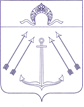 СОВЕТ  ДЕПУТАТОВ ПОСЕЛЕНИЯ  КОКОШКИНО   В ГОРОДЕ МОСКВЕ	________________________________________________________________РЕШЕНИЕот   18 февраля 2021 года  № 162/4       В соответствии с Бюджетным кодексом Российской Федерации, Федеральным законом от 06.10.2003 № 131-ФЗ «Об общих принципах организации местного самоуправления в Российской Федерации», законом города Москвы от 06.11.2002 № 56 «Об организации местного самоуправления в городе Москве», законом города Москвы от 10.09.2008 № 39 «О бюджетном устройстве и бюджетном процессе в городе Москве», Уставом поселения Кокошкино, утвержденным решением Совета депутатов городского поселения Кокошкино от 28.09.2010  № 71/2 (в редакции решений Совета депутатов городского поселения Кокошкино от 08.06.2011 № 124/2, от 03.07.2012 № 197/2, решений Совета депутатов поселения Кокошкино от 27.09.2013 № 9/3,  от 09.04.2014 № 51/3, от 26.02.2015  № 101/3, от 09.06.2016 № 196/3, от 26.01.2017 № 241/3, от 19.10.2017 № 279/3, от 14.05.2018                       № 324/3), Положением о бюджетном устройстве и бюджетном процессе                       в  поселении Кокошкино в городе Москве, утвержденным решением Совета депутатов поселения Кокошкино от 24.10.2013  № 11/3, Совет депутатов поселения Кокошкино решил:	1. Внести в решение Совета депутатов поселения Кокошкино                          от 17.12.2020 № 146/4 «О бюджете поселения  Кокошкино в городе Москве на 2021 год и плановый период 2022 и 2023 годов» следующие изменения:1.1.	пункт 1 изложить в следующей редакции: «1. Утвердить основные характеристики бюджета поселения Кокошкино в городе Москве на 2021 год:1)	общий объем доходов бюджета поселения Кокошкино в городе Москве в сумме 305 488,8 тыс. рублей;2)	общий объем расходов бюджета поселения Кокошкино в городе Москве в сумме 312 730,0 тыс. рублей;3)	дефицит (профицит) бюджета поселения Кокошкино в городе Москве       в сумме 7 241,2 тыс. рублей, источником покрытия дефицита в сумме 7 241,2 тыс. рублей является  остаток средств на счетах по учету средств бюджета на 01.01.2021 г.1.2.	Пункт 12 изложить в следующей редакции: «13. Утвердить объем бюджетных ассигнований Дорожного фонда поселения Кокошкино в городе Москве на 2021 год в сумме 4 444,2 тыс. рублей».Бюджетные ассигнования муниципального Дорожного фонда поселения Кокошкино в городе Москве на 2021 год сформированы в размере прогнозируемого объема доходов бюджета поселения Кокошкино в городе Москве от: 1)  акцизов на автомобильный бензин, прямогонный бензин, дизельное топливо, моторные масла для дизельных и карбюраторных (инжекторных) двигателей, производимых на территории Российской Федерации, подлежащих зачислению в бюджет поселения Кокошкино в сумме  3 114,6 тыс. рублей; 2) земельного налога с организаций, обладающих земельным участком, расположенным в границах внутригородских муниципальных образований городов федерального значения в сумме 1 285,4 тыс. рублей; 3) остатка средств муниципального Дорожного фонда поселения Кокошкино в городе Москве на 01.01.2021 г. в сумме 44,2 тыс. рублей».1.3. Приложения № 1,4,6,8,11 изложить в новой редакции согласно приложениям № 1,2,3,4,5 настоящего решения соответственно.	2. Опубликовать настоящее решение в бюллетене «Московский муниципальный вестник», в информационном бюллетене администрации поселения Кокошкино и разместить на официальном сайте администрации поселения Кокошкино в информационно-телекоммуникационной сети «Интернет».	3. Контроль за исполнением настоящего решения возложить на Главу поселения Сорокина Е.В.Глава поселения Кокошкино                                                        Е.В. СорокинО внесении изменений в решение   Совета депутатов поселения Кокошкино от 17.12.2020 года №146/4 «О бюджете поселения Кокошкино в   городе Москве на 2021 год и плановый  период 2022 и 2023 годов»Приложение 1Приложение 1Приложение 1Приложение 1Приложение 1к решению Совета  к решению Совета  к решению Совета  к решению Совета  к решению Совета  депутатов поселения депутатов поселения депутатов поселения депутатов поселения депутатов поселения Кокошкино в городе МосквеКокошкино в городе МосквеКокошкино в городе МосквеКокошкино в городе МосквеКокошкино в городе Москвеот 18.02.2021 № 162/4от 18.02.2021 № 162/4от 18.02.2021 № 162/4от 18.02.2021 № 162/4от 18.02.2021 № 162/4Приложение  1Приложение  1Приложение  1Приложение  1Приложение  1к решению Совета к решению Совета к решению Совета к решению Совета к решению Совета депутатов поселения депутатов поселения депутатов поселения депутатов поселения депутатов поселения Кокошкино в городе МосквеКокошкино в городе МосквеКокошкино в городе МосквеКокошкино в городе МосквеКокошкино в городе Москвеот 17.12.2020 № 146/4от 17.12.2020 № 146/4от 17.12.2020 № 146/4от 17.12.2020 № 146/4от 17.12.2020 № 146/4          Поступление доходов по основным источникам в бюджет          Поступление доходов по основным источникам в бюджет          Поступление доходов по основным источникам в бюджет          Поступление доходов по основным источникам в бюджет          Поступление доходов по основным источникам в бюджет          Поступление доходов по основным источникам в бюджет          Поступление доходов по основным источникам в бюджет          Поступление доходов по основным источникам в бюджетпоселения Кокошкино в городе Москве на 2021 годпоселения Кокошкино в городе Москве на 2021 годпоселения Кокошкино в городе Москве на 2021 годпоселения Кокошкино в городе Москве на 2021 годпоселения Кокошкино в городе Москве на 2021 годпоселения Кокошкино в городе Москве на 2021 годпоселения Кокошкино в городе Москве на 2021 годпоселения Кокошкино в городе Москве на 2021 годпоселения Кокошкино в городе Москве на 2021 годпоселения Кокошкино в городе Москве на 2021 годКод бюджетной классификацииКод бюджетной классификацииКод бюджетной классификацииКод бюджетной классификацииНаименование показателейНаименование показателейНаименование показателейНаименование показателейНаименование показателей2021 год,  тыс. руб.12223333340001 00 00000 00 0000 0001 00 00000 00 0000 0001 00 00000 00 0000 000НАЛОГОВЫЕ И НЕНАЛОГОВЫЕ ДОХОДЫНАЛОГОВЫЕ И НЕНАЛОГОВЫЕ ДОХОДЫНАЛОГОВЫЕ И НЕНАЛОГОВЫЕ ДОХОДЫНАЛОГОВЫЕ И НЕНАЛОГОВЫЕ ДОХОДЫНАЛОГОВЫЕ И НЕНАЛОГОВЫЕ ДОХОДЫ94 622,80001 01 00000 00 0000 0001 01 00000 00 0000 0001 01 00000 00 0000 000НАЛОГ НА ПРИБЫЛЬ, ДОХОДЫ НАЛОГ НА ПРИБЫЛЬ, ДОХОДЫ НАЛОГ НА ПРИБЫЛЬ, ДОХОДЫ НАЛОГ НА ПРИБЫЛЬ, ДОХОДЫ НАЛОГ НА ПРИБЫЛЬ, ДОХОДЫ 52 718,90001 01 02010 01 0000 110 1 01 02010 01 0000 110 1 01 02010 01 0000 110 Налог на доходы физических лиц с доходов, источником которых является налоговый агент, за исключением доходов, в отношении которых исчисление и уплата налога осуществляются в соответствии со статьями 227, 227.1 и 228 Налогового кодекса Российской ФедерацииНалог на доходы физических лиц с доходов, источником которых является налоговый агент, за исключением доходов, в отношении которых исчисление и уплата налога осуществляются в соответствии со статьями 227, 227.1 и 228 Налогового кодекса Российской ФедерацииНалог на доходы физических лиц с доходов, источником которых является налоговый агент, за исключением доходов, в отношении которых исчисление и уплата налога осуществляются в соответствии со статьями 227, 227.1 и 228 Налогового кодекса Российской ФедерацииНалог на доходы физических лиц с доходов, источником которых является налоговый агент, за исключением доходов, в отношении которых исчисление и уплата налога осуществляются в соответствии со статьями 227, 227.1 и 228 Налогового кодекса Российской ФедерацииНалог на доходы физических лиц с доходов, источником которых является налоговый агент, за исключением доходов, в отношении которых исчисление и уплата налога осуществляются в соответствии со статьями 227, 227.1 и 228 Налогового кодекса Российской Федерации48 368,90001 01 02020 01 0000 110 1 01 02020 01 0000 110 1 01 02020 01 0000 110 Налог на доходы физических лиц с доходов, полученных от осуществления деятельности физическими лицами, зарегистрированными в качестве индивидуальных предпринимателей, нотариусов, занимающихся частной практикой, адвокатов, учредивших адвокатские кабинеты, и других лиц, занимающихся частной практикой в соответствии со статьей 227 Налогового кодекса Российской ФедерацииНалог на доходы физических лиц с доходов, полученных от осуществления деятельности физическими лицами, зарегистрированными в качестве индивидуальных предпринимателей, нотариусов, занимающихся частной практикой, адвокатов, учредивших адвокатские кабинеты, и других лиц, занимающихся частной практикой в соответствии со статьей 227 Налогового кодекса Российской ФедерацииНалог на доходы физических лиц с доходов, полученных от осуществления деятельности физическими лицами, зарегистрированными в качестве индивидуальных предпринимателей, нотариусов, занимающихся частной практикой, адвокатов, учредивших адвокатские кабинеты, и других лиц, занимающихся частной практикой в соответствии со статьей 227 Налогового кодекса Российской ФедерацииНалог на доходы физических лиц с доходов, полученных от осуществления деятельности физическими лицами, зарегистрированными в качестве индивидуальных предпринимателей, нотариусов, занимающихся частной практикой, адвокатов, учредивших адвокатские кабинеты, и других лиц, занимающихся частной практикой в соответствии со статьей 227 Налогового кодекса Российской ФедерацииНалог на доходы физических лиц с доходов, полученных от осуществления деятельности физическими лицами, зарегистрированными в качестве индивидуальных предпринимателей, нотариусов, занимающихся частной практикой, адвокатов, учредивших адвокатские кабинеты, и других лиц, занимающихся частной практикой в соответствии со статьей 227 Налогового кодекса Российской Федерации300,00001 01 02030 01 0000 110 1 01 02030 01 0000 110 1 01 02030 01 0000 110 Налог на доходы физических лиц с доходов, полученных физическими лицами в соответствии со ст. 228 Налогового кодекса Российской ФедерацииНалог на доходы физических лиц с доходов, полученных физическими лицами в соответствии со ст. 228 Налогового кодекса Российской ФедерацииНалог на доходы физических лиц с доходов, полученных физическими лицами в соответствии со ст. 228 Налогового кодекса Российской ФедерацииНалог на доходы физических лиц с доходов, полученных физическими лицами в соответствии со ст. 228 Налогового кодекса Российской ФедерацииНалог на доходы физических лиц с доходов, полученных физическими лицами в соответствии со ст. 228 Налогового кодекса Российской Федерации4 050,00001 03 00000 00 0000 0001 03 00000 00 0000 0001 03 00000 00 0000 000НАЛОГИ НА ТОВАРЫ (РАБОТЫ, УСЛУГИ), РЕАЛИЗУЕМЫЕ НА ТЕРРИТОРИИ РОССИЙСКОЙ ФЕДЕРАЦИИНАЛОГИ НА ТОВАРЫ (РАБОТЫ, УСЛУГИ), РЕАЛИЗУЕМЫЕ НА ТЕРРИТОРИИ РОССИЙСКОЙ ФЕДЕРАЦИИНАЛОГИ НА ТОВАРЫ (РАБОТЫ, УСЛУГИ), РЕАЛИЗУЕМЫЕ НА ТЕРРИТОРИИ РОССИЙСКОЙ ФЕДЕРАЦИИНАЛОГИ НА ТОВАРЫ (РАБОТЫ, УСЛУГИ), РЕАЛИЗУЕМЫЕ НА ТЕРРИТОРИИ РОССИЙСКОЙ ФЕДЕРАЦИИНАЛОГИ НА ТОВАРЫ (РАБОТЫ, УСЛУГИ), РЕАЛИЗУЕМЫЕ НА ТЕРРИТОРИИ РОССИЙСКОЙ ФЕДЕРАЦИИ3 114,60001 03 02231 01 0000 1101 03 02231 01 0000 1101 03 02231 01 0000 110Доходы от уплаты акцизов на дизельное топливо, подлежащие распределению между бюджетами субъектов Российской Федерации и местными бюджетами с учетом установленных дифференцированных нормативов отчислений в местные бюджеты (по нормативам, установленным Федеральным законом о федеральном бюджете в целях формирования дорожных фондов субъектов Российской Федерации)Доходы от уплаты акцизов на дизельное топливо, подлежащие распределению между бюджетами субъектов Российской Федерации и местными бюджетами с учетом установленных дифференцированных нормативов отчислений в местные бюджеты (по нормативам, установленным Федеральным законом о федеральном бюджете в целях формирования дорожных фондов субъектов Российской Федерации)Доходы от уплаты акцизов на дизельное топливо, подлежащие распределению между бюджетами субъектов Российской Федерации и местными бюджетами с учетом установленных дифференцированных нормативов отчислений в местные бюджеты (по нормативам, установленным Федеральным законом о федеральном бюджете в целях формирования дорожных фондов субъектов Российской Федерации)Доходы от уплаты акцизов на дизельное топливо, подлежащие распределению между бюджетами субъектов Российской Федерации и местными бюджетами с учетом установленных дифференцированных нормативов отчислений в местные бюджеты (по нормативам, установленным Федеральным законом о федеральном бюджете в целях формирования дорожных фондов субъектов Российской Федерации)Доходы от уплаты акцизов на дизельное топливо, подлежащие распределению между бюджетами субъектов Российской Федерации и местными бюджетами с учетом установленных дифференцированных нормативов отчислений в местные бюджеты (по нормативам, установленным Федеральным законом о федеральном бюджете в целях формирования дорожных фондов субъектов Российской Федерации)1 343,40001 03 02241 01 0000 1101 03 02241 01 0000 1101 03 02241 01 0000 110Доходы от уплаты акцизов на моторные масла для дизельных и (или) карбюраторных (инжекторных) двигателей, подлежащие распределению между бюджетами субъектов Российской Федерации и местными бюджетами с учетом установленных дифференцированных нормативов отчислений в местные бюджеты (по нормативам, установленным Федеральным законом о федеральном бюджете в целях формирования дорожных фондов субъектов Российской Федерации)Доходы от уплаты акцизов на моторные масла для дизельных и (или) карбюраторных (инжекторных) двигателей, подлежащие распределению между бюджетами субъектов Российской Федерации и местными бюджетами с учетом установленных дифференцированных нормативов отчислений в местные бюджеты (по нормативам, установленным Федеральным законом о федеральном бюджете в целях формирования дорожных фондов субъектов Российской Федерации)Доходы от уплаты акцизов на моторные масла для дизельных и (или) карбюраторных (инжекторных) двигателей, подлежащие распределению между бюджетами субъектов Российской Федерации и местными бюджетами с учетом установленных дифференцированных нормативов отчислений в местные бюджеты (по нормативам, установленным Федеральным законом о федеральном бюджете в целях формирования дорожных фондов субъектов Российской Федерации)Доходы от уплаты акцизов на моторные масла для дизельных и (или) карбюраторных (инжекторных) двигателей, подлежащие распределению между бюджетами субъектов Российской Федерации и местными бюджетами с учетом установленных дифференцированных нормативов отчислений в местные бюджеты (по нормативам, установленным Федеральным законом о федеральном бюджете в целях формирования дорожных фондов субъектов Российской Федерации)Доходы от уплаты акцизов на моторные масла для дизельных и (или) карбюраторных (инжекторных) двигателей, подлежащие распределению между бюджетами субъектов Российской Федерации и местными бюджетами с учетом установленных дифференцированных нормативов отчислений в местные бюджеты (по нормативам, установленным Федеральным законом о федеральном бюджете в целях формирования дорожных фондов субъектов Российской Федерации)7,70001 03 02251 01 0000 1101 03 02251 01 0000 1101 03 02251 01 0000 110Доходы от уплаты акцизов на автомобильный бензин, подлежащие распределению между бюджетами субъектов Российской Федерации и местными бюджетами с учетом установленных дифференцированных нормативов отчислений в местные бюджеты (по нормативам, установленным Федеральным законом о федеральном бюджете в целях формирования дорожных фондов субъектов Российской Федерации)Доходы от уплаты акцизов на автомобильный бензин, подлежащие распределению между бюджетами субъектов Российской Федерации и местными бюджетами с учетом установленных дифференцированных нормативов отчислений в местные бюджеты (по нормативам, установленным Федеральным законом о федеральном бюджете в целях формирования дорожных фондов субъектов Российской Федерации)Доходы от уплаты акцизов на автомобильный бензин, подлежащие распределению между бюджетами субъектов Российской Федерации и местными бюджетами с учетом установленных дифференцированных нормативов отчислений в местные бюджеты (по нормативам, установленным Федеральным законом о федеральном бюджете в целях формирования дорожных фондов субъектов Российской Федерации)Доходы от уплаты акцизов на автомобильный бензин, подлежащие распределению между бюджетами субъектов Российской Федерации и местными бюджетами с учетом установленных дифференцированных нормативов отчислений в местные бюджеты (по нормативам, установленным Федеральным законом о федеральном бюджете в целях формирования дорожных фондов субъектов Российской Федерации)Доходы от уплаты акцизов на автомобильный бензин, подлежащие распределению между бюджетами субъектов Российской Федерации и местными бюджетами с учетом установленных дифференцированных нормативов отчислений в местные бюджеты (по нормативам, установленным Федеральным законом о федеральном бюджете в целях формирования дорожных фондов субъектов Российской Федерации)1 763,50001 06 00000 00 0000 0001 06 00000 00 0000 0001 06 00000 00 0000 000НАЛОГИ НА ИМУЩЕСТВОНАЛОГИ НА ИМУЩЕСТВОНАЛОГИ НА ИМУЩЕСТВОНАЛОГИ НА ИМУЩЕСТВОНАЛОГИ НА ИМУЩЕСТВО27 849,00001 06 01000 00 0000 1101 06 01000 00 0000 1101 06 01000 00 0000 110Налог на имущество физических лицНалог на имущество физических лицНалог на имущество физических лицНалог на имущество физических лицНалог на имущество физических лиц10 517,00001 06 01010 03 0000 1101 06 01010 03 0000 1101 06 01010 03 0000 110Налог на имущество физических лиц, взимаемый по ставкам, применяемым к объектам налогообложения, расположенным в границах внутригородских муниципальных образований городов федерального значения   Налог на имущество физических лиц, взимаемый по ставкам, применяемым к объектам налогообложения, расположенным в границах внутригородских муниципальных образований городов федерального значения   Налог на имущество физических лиц, взимаемый по ставкам, применяемым к объектам налогообложения, расположенным в границах внутригородских муниципальных образований городов федерального значения   Налог на имущество физических лиц, взимаемый по ставкам, применяемым к объектам налогообложения, расположенным в границах внутригородских муниципальных образований городов федерального значения   Налог на имущество физических лиц, взимаемый по ставкам, применяемым к объектам налогообложения, расположенным в границах внутригородских муниципальных образований городов федерального значения   10 517,00001 06 06000 00 0000 1101 06 06000 00 0000 1101 06 06000 00 0000 110Земельный налог Земельный налог Земельный налог Земельный налог Земельный налог 17 332,00001 06 06031 03 0000 1101 06 06031 03 0000 1101 06 06031 03 0000 110Земельный налог с организаций, обладающих земельным участком, расположенным в границах внутригородских муниципальных образований городов федерального значенияЗемельный налог с организаций, обладающих земельным участком, расположенным в границах внутригородских муниципальных образований городов федерального значенияЗемельный налог с организаций, обладающих земельным участком, расположенным в границах внутригородских муниципальных образований городов федерального значенияЗемельный налог с организаций, обладающих земельным участком, расположенным в границах внутригородских муниципальных образований городов федерального значенияЗемельный налог с организаций, обладающих земельным участком, расположенным в границах внутригородских муниципальных образований городов федерального значения13 351,00001 06 06041 03 0000 1101 06 06041 03 0000 1101 06 06041 03 0000 110Земельный налог с физических лиц, обладающих земельным участком, расположенным в границах внутригородских муниципальных образований городов федерального значенияЗемельный налог с физических лиц, обладающих земельным участком, расположенным в границах внутригородских муниципальных образований городов федерального значенияЗемельный налог с физических лиц, обладающих земельным участком, расположенным в границах внутригородских муниципальных образований городов федерального значенияЗемельный налог с физических лиц, обладающих земельным участком, расположенным в границах внутригородских муниципальных образований городов федерального значенияЗемельный налог с физических лиц, обладающих земельным участком, расположенным в границах внутригородских муниципальных образований городов федерального значения3 981,0Итого налоговых доходовИтого налоговых доходовИтого налоговых доходовИтого налоговых доходовИтого налоговых доходов83 682,50001 11 00000 00 0000 0001 11 00000 00 0000 0001 11 00000 00 0000 000ДОХОДЫ ОТ ИСПОЛЬЗОВАНИЯ ИМУЩЕСТВА, НАХОДЯЩЕГОСЯ В ГОСУДАРСТВЕННОЙ И МУНИЦИПАЛЬНОЙ СОБСТВЕННОСТИ   ДОХОДЫ ОТ ИСПОЛЬЗОВАНИЯ ИМУЩЕСТВА, НАХОДЯЩЕГОСЯ В ГОСУДАРСТВЕННОЙ И МУНИЦИПАЛЬНОЙ СОБСТВЕННОСТИ   ДОХОДЫ ОТ ИСПОЛЬЗОВАНИЯ ИМУЩЕСТВА, НАХОДЯЩЕГОСЯ В ГОСУДАРСТВЕННОЙ И МУНИЦИПАЛЬНОЙ СОБСТВЕННОСТИ   ДОХОДЫ ОТ ИСПОЛЬЗОВАНИЯ ИМУЩЕСТВА, НАХОДЯЩЕГОСЯ В ГОСУДАРСТВЕННОЙ И МУНИЦИПАЛЬНОЙ СОБСТВЕННОСТИ   ДОХОДЫ ОТ ИСПОЛЬЗОВАНИЯ ИМУЩЕСТВА, НАХОДЯЩЕГОСЯ В ГОСУДАРСТВЕННОЙ И МУНИЦИПАЛЬНОЙ СОБСТВЕННОСТИ   8 325,60001 11 05011 02 0000 1201 11 05011 02 0000 1201 11 05011 02 0000 120Доходы, получаемые в виде арендной платы за земельные участки, государственная собственность на которые не разграничена и которые расположены в границах городов федерального значения, а также средства от продажи права на заключение договоров аренды указанных земельных участковДоходы, получаемые в виде арендной платы за земельные участки, государственная собственность на которые не разграничена и которые расположены в границах городов федерального значения, а также средства от продажи права на заключение договоров аренды указанных земельных участковДоходы, получаемые в виде арендной платы за земельные участки, государственная собственность на которые не разграничена и которые расположены в границах городов федерального значения, а также средства от продажи права на заключение договоров аренды указанных земельных участковДоходы, получаемые в виде арендной платы за земельные участки, государственная собственность на которые не разграничена и которые расположены в границах городов федерального значения, а также средства от продажи права на заключение договоров аренды указанных земельных участковДоходы, получаемые в виде арендной платы за земельные участки, государственная собственность на которые не разграничена и которые расположены в границах городов федерального значения, а также средства от продажи права на заключение договоров аренды указанных земельных участков3 684,20001 11 05033 03 0000 1201 11 05033 03 0000 1201 11 05033 03 0000 120Доходы от сдачи в аренду имущества, находящегося в оперативном управлении органов управления внутригородских муниципальных образований городов федерального и созданных ими учреждений (за исключением имущества муниципальных бюджетных и автономных учреждений)Доходы от сдачи в аренду имущества, находящегося в оперативном управлении органов управления внутригородских муниципальных образований городов федерального и созданных ими учреждений (за исключением имущества муниципальных бюджетных и автономных учреждений)Доходы от сдачи в аренду имущества, находящегося в оперативном управлении органов управления внутригородских муниципальных образований городов федерального и созданных ими учреждений (за исключением имущества муниципальных бюджетных и автономных учреждений)Доходы от сдачи в аренду имущества, находящегося в оперативном управлении органов управления внутригородских муниципальных образований городов федерального и созданных ими учреждений (за исключением имущества муниципальных бюджетных и автономных учреждений)Доходы от сдачи в аренду имущества, находящегося в оперативном управлении органов управления внутригородских муниципальных образований городов федерального и созданных ими учреждений (за исключением имущества муниципальных бюджетных и автономных учреждений)250,00001 11 09043 03 0000 1201 11 09043 03 0000 1201 11 09043 03 0000 120Прочие поступления от использования имущества, находящегося в собственности внутригородских муниципальных образований городов федерального значения (за исключением имущества муниципальных бюджетных и автономных учреждений, а также имущества муниципальных унитарных предприятий, в том числе казенных)Прочие поступления от использования имущества, находящегося в собственности внутригородских муниципальных образований городов федерального значения (за исключением имущества муниципальных бюджетных и автономных учреждений, а также имущества муниципальных унитарных предприятий, в том числе казенных)Прочие поступления от использования имущества, находящегося в собственности внутригородских муниципальных образований городов федерального значения (за исключением имущества муниципальных бюджетных и автономных учреждений, а также имущества муниципальных унитарных предприятий, в том числе казенных)Прочие поступления от использования имущества, находящегося в собственности внутригородских муниципальных образований городов федерального значения (за исключением имущества муниципальных бюджетных и автономных учреждений, а также имущества муниципальных унитарных предприятий, в том числе казенных)Прочие поступления от использования имущества, находящегося в собственности внутригородских муниципальных образований городов федерального значения (за исключением имущества муниципальных бюджетных и автономных учреждений, а также имущества муниципальных унитарных предприятий, в том числе казенных)4 391,40001 13 00000 00 0000 0001 13 00000 00 0000 0001 13 00000 00 0000 000ДОХОДЫ ОТ ОКАЗАНИЯ ПЛАТНЫХ УСЛУГ И КОМПЕНСАЦИИ ЗАТРАТ ГОСУДАРСТВАДОХОДЫ ОТ ОКАЗАНИЯ ПЛАТНЫХ УСЛУГ И КОМПЕНСАЦИИ ЗАТРАТ ГОСУДАРСТВАДОХОДЫ ОТ ОКАЗАНИЯ ПЛАТНЫХ УСЛУГ И КОМПЕНСАЦИИ ЗАТРАТ ГОСУДАРСТВАДОХОДЫ ОТ ОКАЗАНИЯ ПЛАТНЫХ УСЛУГ И КОМПЕНСАЦИИ ЗАТРАТ ГОСУДАРСТВАДОХОДЫ ОТ ОКАЗАНИЯ ПЛАТНЫХ УСЛУГ И КОМПЕНСАЦИИ ЗАТРАТ ГОСУДАРСТВА40,70001 13 02063 03 0000 1301 13 02063 03 0000 1301 13 02063 03 0000 130Доходы, поступающие в порядке возмещения расходов, понесенных в связи с эксплуатацией  имущества внутригородских муниципальных образований городов федерального значенияДоходы, поступающие в порядке возмещения расходов, понесенных в связи с эксплуатацией  имущества внутригородских муниципальных образований городов федерального значенияДоходы, поступающие в порядке возмещения расходов, понесенных в связи с эксплуатацией  имущества внутригородских муниципальных образований городов федерального значенияДоходы, поступающие в порядке возмещения расходов, понесенных в связи с эксплуатацией  имущества внутригородских муниципальных образований городов федерального значенияДоходы, поступающие в порядке возмещения расходов, понесенных в связи с эксплуатацией  имущества внутригородских муниципальных образований городов федерального значения40,70001 14 00000 00 0000 0001 14 00000 00 0000 0001 14 00000 00 0000 000ДОХОДЫ ОТ ПРОДАЖИ МАТЕРИАЛЬНЫХ И НЕМАТЕРИАЛЬНЫХ АКТИВОВДОХОДЫ ОТ ПРОДАЖИ МАТЕРИАЛЬНЫХ И НЕМАТЕРИАЛЬНЫХ АКТИВОВДОХОДЫ ОТ ПРОДАЖИ МАТЕРИАЛЬНЫХ И НЕМАТЕРИАЛЬНЫХ АКТИВОВДОХОДЫ ОТ ПРОДАЖИ МАТЕРИАЛЬНЫХ И НЕМАТЕРИАЛЬНЫХ АКТИВОВДОХОДЫ ОТ ПРОДАЖИ МАТЕРИАЛЬНЫХ И НЕМАТЕРИАЛЬНЫХ АКТИВОВ2 574,00001 14 01030 03 0000 4101 14 01030 03 0000 4101 14 01030 03 0000 410Доходы от продажи квартир, находящихся в собственности внутригородских муниципальных образований городов федерального значенияДоходы от продажи квартир, находящихся в собственности внутригородских муниципальных образований городов федерального значенияДоходы от продажи квартир, находящихся в собственности внутригородских муниципальных образований городов федерального значенияДоходы от продажи квартир, находящихся в собственности внутригородских муниципальных образований городов федерального значенияДоходы от продажи квартир, находящихся в собственности внутригородских муниципальных образований городов федерального значения2 574,0Итого неналоговых доходовИтого неналоговых доходовИтого неналоговых доходовИтого неналоговых доходовИтого неналоговых доходов10 940,30002 00 00000 00 0000 0002 00 00000 00 0000 0002 00 00000 00 0000 000БЕЗВОЗМЕЗДНЫЕ ПОСТУПЛЕНИЯБЕЗВОЗМЕЗДНЫЕ ПОСТУПЛЕНИЯБЕЗВОЗМЕЗДНЫЕ ПОСТУПЛЕНИЯБЕЗВОЗМЕЗДНЫЕ ПОСТУПЛЕНИЯБЕЗВОЗМЕЗДНЫЕ ПОСТУПЛЕНИЯ210 866,00002 02 00000 00 0000 0002 02 00000 00 0000 0002 02 00000 00 0000 000БЕЗВОЗМЕЗДНЫЕ ПОСТУПЛЕНИЯ ОТ ДРУГИХ БЮДЖЕТОВ БЮДЖЕТНОЙ СИСТЕМЫ РОССИЙСКОЙ ФЕДЕРАЦИИБЕЗВОЗМЕЗДНЫЕ ПОСТУПЛЕНИЯ ОТ ДРУГИХ БЮДЖЕТОВ БЮДЖЕТНОЙ СИСТЕМЫ РОССИЙСКОЙ ФЕДЕРАЦИИБЕЗВОЗМЕЗДНЫЕ ПОСТУПЛЕНИЯ ОТ ДРУГИХ БЮДЖЕТОВ БЮДЖЕТНОЙ СИСТЕМЫ РОССИЙСКОЙ ФЕДЕРАЦИИБЕЗВОЗМЕЗДНЫЕ ПОСТУПЛЕНИЯ ОТ ДРУГИХ БЮДЖЕТОВ БЮДЖЕТНОЙ СИСТЕМЫ РОССИЙСКОЙ ФЕДЕРАЦИИБЕЗВОЗМЕЗДНЫЕ ПОСТУПЛЕНИЯ ОТ ДРУГИХ БЮДЖЕТОВ БЮДЖЕТНОЙ СИСТЕМЫ РОССИЙСКОЙ ФЕДЕРАЦИИ210 866,00002 02 20000 00 0000 1502 02 20000 00 0000 1502 02 20000 00 0000 150Субсидии бюджетам бюджетной системы Российской Федерации  (межбюджетные субсидии)Субсидии бюджетам бюджетной системы Российской Федерации  (межбюджетные субсидии)Субсидии бюджетам бюджетной системы Российской Федерации  (межбюджетные субсидии)Субсидии бюджетам бюджетной системы Российской Федерации  (межбюджетные субсидии)Субсидии бюджетам бюджетной системы Российской Федерации  (межбюджетные субсидии)210 283,20002 02 29999 03 0000 1502 02 29999 03 0000 1502 02 29999 03 0000 150Прочие субсидии бюджетам внутригородских муниципальных образований городов федерального значения, в том числе:  Прочие субсидии бюджетам внутригородских муниципальных образований городов федерального значения, в том числе:  Прочие субсидии бюджетам внутригородских муниципальных образований городов федерального значения, в том числе:  Прочие субсидии бюджетам внутригородских муниципальных образований городов федерального значения, в том числе:  Прочие субсидии бюджетам внутригородских муниципальных образований городов федерального значения, в том числе:  210 283,20132 02 29999 03 0001 1502 02 29999 03 0001 1502 02 29999 03 0001 150Прочие субсидии бюджетам внутригородских муниципальных образований городов федерального значения (в сфере жилищно-коммунального хозяйства, благоустройства и дорожной деятельности)Прочие субсидии бюджетам внутригородских муниципальных образований городов федерального значения (в сфере жилищно-коммунального хозяйства, благоустройства и дорожной деятельности)Прочие субсидии бюджетам внутригородских муниципальных образований городов федерального значения (в сфере жилищно-коммунального хозяйства, благоустройства и дорожной деятельности)Прочие субсидии бюджетам внутригородских муниципальных образований городов федерального значения (в сфере жилищно-коммунального хозяйства, благоустройства и дорожной деятельности)Прочие субсидии бюджетам внутригородских муниципальных образований городов федерального значения (в сфере жилищно-коммунального хозяйства, благоустройства и дорожной деятельности)210 283,20002 02 30000 00 0000 1502 02 30000 00 0000 1502 02 30000 00 0000 150Субвенции бюджетам  бюджетной системы Российской Федерации, в том числе:Субвенции бюджетам  бюджетной системы Российской Федерации, в том числе:Субвенции бюджетам  бюджетной системы Российской Федерации, в том числе:Субвенции бюджетам  бюджетной системы Российской Федерации, в том числе:Субвенции бюджетам  бюджетной системы Российской Федерации, в том числе:582,80132 02 35118 03 0000 1502 02 35118 03 0000 1502 02 35118 03 0000 150Субвенции бюджетам внутригородских муниципальных образований городов федерального значения на осуществление первичного воинского учета на территориях, где отсутствуют военные комиссариатыСубвенции бюджетам внутригородских муниципальных образований городов федерального значения на осуществление первичного воинского учета на территориях, где отсутствуют военные комиссариатыСубвенции бюджетам внутригородских муниципальных образований городов федерального значения на осуществление первичного воинского учета на территориях, где отсутствуют военные комиссариатыСубвенции бюджетам внутригородских муниципальных образований городов федерального значения на осуществление первичного воинского учета на территориях, где отсутствуют военные комиссариатыСубвенции бюджетам внутригородских муниципальных образований городов федерального значения на осуществление первичного воинского учета на территориях, где отсутствуют военные комиссариаты582,8ВСЕГО ДОХОДОВВСЕГО ДОХОДОВВСЕГО ДОХОДОВВСЕГО ДОХОДОВВСЕГО ДОХОДОВ305 488,8Приложение 2Приложение 2Приложение 2Приложение 2Приложение 2к решению Совета депутатовк решению Совета депутатовк решению Совета депутатовк решению Совета депутатовк решению Совета депутатовпоселения Кокошкинопоселения Кокошкинопоселения Кокошкинопоселения Кокошкинопоселения Кокошкинов городе Москвев городе Москвев городе Москвев городе Москвев городе Москвеот 18.02.2021 № 162/4от 18.02.2021 № 162/4от 18.02.2021 № 162/4от 18.02.2021 № 162/4от 18.02.2021 № 162/4Приложение 4Приложение 4Приложение 4Приложение 4Приложение 4к решению Совета депутатовк решению Совета депутатовк решению Совета депутатовк решению Совета депутатовк решению Совета депутатовпоселения Кокошкинопоселения Кокошкинопоселения Кокошкинопоселения Кокошкинопоселения Кокошкинов городе Москвев городе Москвев городе Москвев городе Москвев городе Москвеот 17.12.2020 № 146/4от 17.12.2020 № 146/4от 17.12.2020 № 146/4от 17.12.2020 № 146/4от 17.12.2020 № 146/4Расходы бюджета поселения Кокошкино в городе Москве на 2021 год по разделам, подразделам, целевым статьям (муниципальным программам и непрограммным направлениям деятельности) группам и подгруппам видов расходовРасходы бюджета поселения Кокошкино в городе Москве на 2021 год по разделам, подразделам, целевым статьям (муниципальным программам и непрограммным направлениям деятельности) группам и подгруппам видов расходовРасходы бюджета поселения Кокошкино в городе Москве на 2021 год по разделам, подразделам, целевым статьям (муниципальным программам и непрограммным направлениям деятельности) группам и подгруппам видов расходовРасходы бюджета поселения Кокошкино в городе Москве на 2021 год по разделам, подразделам, целевым статьям (муниципальным программам и непрограммным направлениям деятельности) группам и подгруппам видов расходовРасходы бюджета поселения Кокошкино в городе Москве на 2021 год по разделам, подразделам, целевым статьям (муниципальным программам и непрограммным направлениям деятельности) группам и подгруппам видов расходовРасходы бюджета поселения Кокошкино в городе Москве на 2021 год по разделам, подразделам, целевым статьям (муниципальным программам и непрограммным направлениям деятельности) группам и подгруппам видов расходовРасходы бюджета поселения Кокошкино в городе Москве на 2021 год по разделам, подразделам, целевым статьям (муниципальным программам и непрограммным направлениям деятельности) группам и подгруппам видов расходовРасходы бюджета поселения Кокошкино в городе Москве на 2021 год по разделам, подразделам, целевым статьям (муниципальным программам и непрограммным направлениям деятельности) группам и подгруппам видов расходовНаименованиеРПРПРЦСРЦСРВРСумма, тыс.руб.ОБЩЕГОСУДАРСТВЕННЫЕ ВОПРОСЫ0168 825,7Функционирование Правительства Российской Федерации, высших исполнительных органов государственной власти субъектов Российской Федерации, местных администраций01040467 204,2Непрограммные направления деятельности органов государственной власти по руководству и управлению в сфере установленных функций органов государственной
власти города Москвы01040431 0 00 0000031 0 00 0000067 204,2Исполнительные органы государственной власти города Москвы01040431 Б 00 0000031 Б 00 0000067 204,2Функционирование исполнительных органов государственной власти города Москвы01040431 Б 01 0000031 Б 01 0000067 204,2Обеспечение деятельности руководителя администрации01040431 Б 01 0010031 Б 01 001002 742,0Расходы на выплаты персоналу в целях обеспечения выполнения функций государственными (муниципальными) органами, казенными учреждениями, органами управления государственными внебюджетными фондами01040431 Б 01 0010031 Б 01 001001002 722,0Расходы на выплаты персоналу государственных (муниципальных) органов01040431 Б 01 0010031 Б 01 001001202 722,0Закупка товаров, работ и услуг для обеспечения государственных (муниципальных) нужд01040431 Б 01 0010031 Б 01 0010020020,0Иные закупки товаров, работ и услуг для обеспечения государственных (муниципальных) нужд01040431 Б 01 0010031 Б 01 0010024020,0Обеспечение деятельности  администрации01040431 Б 01 0050031 Б 01 0050064 462,2Расходы на выплаты персоналу в целях обеспечения выполнения функций государственными (муниципальными) органами, казенными учреждениями, органами управления государственными внебюджетными фондами01040431 Б 01 0050031 Б 01 0050010056 962,2Расходы на выплаты персоналу государственных (муниципальных) органов01040431 Б 01 0050031 Б 01 0050012056 962,2Закупка товаров, работ и услуг для обеспечения государственных (муниципальных) нужд01040431 Б 01 0050031 Б 01 005002006 941,0Иные закупки товаров, работ и услуг для обеспечения государственных (муниципальных) нужд01040431 Б 01 0050031 Б 01 005002406 941,0Иные бюджетные ассигнования01040431 Б 01 0050031 Б 01 00500800559,0Уплата налогов, сборов и иных платежей01040431 Б 01 0050031 Б 01 00500850559,0Обеспечение проведения выборов и референдумов0107071 000,0Обеспечение деятельности органов государственной власти города Москвы и органов местного самоуправления по проведению выборов и референдумов01070735 А 01 0000035 А 01 000001 000,0Проведение выборов в представительный орган  муниципального образования01070735 А 01 0010035 А 01 001001 000,0Иные бюджетные ассигнования01070735 А 01 0010035 А 01 001008001 000,0Специальные расходы01070735 А 01 0010035 А 01 001008801 000,0Резервные фонды011111500,0Резервный фонд, предусмотренный органами местного самоуправления01111132 А 01 0000032 А 01 00000500,0Иные бюджетные ассигнования01111132 А 01 0000032 А 01 00000800500,0Резервные средства01111132 А 01 0000032 А 01 00000870500,0Другие общегосударственные вопросы011313121,5Непрограммные направления деятельности органов государственной власти по руководству и управлению в сфере установленных функций органов государственной
власти города Москвы01131331 0 00 0000031 0 00 0000021,5Исполнительные органы государственной власти города Москвы01131331 Б 00 0000031 Б 00 0000021,5Уплата членских взносов на осуществление деятельности Совета муниципальных образований города Москвы01131331 Б 01 0040031 Б 01 0040021,5Иные бюджетные ассигнования01131331 Б 01 0040031 Б 01 0040080021,5Уплата налогов, сборов и иных платежей01131331 Б 01 0040031 Б 01 0040085021,5Другие общегосударственные вопросы01131331 Б 01 0990031 Б 01 09900100,0Закупка товаров, работ и услуг для обеспечения государственных (муниципальных) нужд01131331 Б 01 0990031 Б 01 09900200100,0Иные закупки товаров, работ и услуг для обеспечения государственных (муниципальных) нужд01131331 Б 01 0990031 Б 01 09900240100,0НАЦИОНАЛЬНАЯ ОБОРОНА02582,8Мобилизационная и вневойсковая подготовка020303582,8Безопасный город02030317 0 00 0000017 0 00 00000582,8Осуществление переданных органам местного самоуправления полномочий Российской Федерации по первичному воинскому учету на территориях, где отсутствуют военные комиссариаты02030317 1 00 5118017 1 00 51180582,8Расходы на выплаты персоналу в целях обеспечения выполнения функций государственными (муниципальными) органами, казенными учреждениями, органами управления государственными внебюджетными фондами02030317 1 00 5118017 1 00 51180100535,0Расходы на выплаты персоналу государственных (муниципальных) органов02030317 1 00 5118017 1 00 51180120535,0Закупка товаров, работ и услуг для обеспечения государственных (муниципальных) нужд02030317 1 00 5118017 1 00 5118020047,8Иные закупки товаров, работ и услуг для государственных (муниципальных) нужд02030317 1 00 5118017 1 00 5118024047,8НАЦИОНАЛЬНАЯ БЕЗОПАСНОСТЬ И ПРАВООХРАНИТЕЛЬНАЯ ДЕЯТЕЛЬНОСТЬ03488,0Защита населения и территории от чрезвычайных ситуаций природного и техногенного характера, гражданская оборона030909358,0Муниципальная программа «Обеспечение безопасности жизнедеятельности населения на территории поселения Кокошкино»03090936 0 00 0000036 0 00 00000358,0Подпрограмма «Обеспечение безопасности людей на водных объектах, охрана их жизни и здоровья на территории поселения Кокошкино»03090936 1 00 1000036 1 00 1000028,0Закупка товаров, работ и услуг для обеспечения государственных (муниципальных) нужд03090936 1 00 1000036 1 00 1000020028,0Иные закупки товаров, работ и услуг для обеспечения государственных (муниципальных) нужд03090936 1 00 1000036 1 00 1000024028,0Подпрограмма «Мероприятия по гражданской обороне, защите населения от чрезвычайных ситуаций природного и техногенного характера на территории поселения Кокошкино»03090936 2 00 1000036 2 00 10000330,0Закупка товаров, работ и услуг для обеспечения государственных (муниципальных) нужд03090936 2 00 1000036 2 00 10000200330,0Иные закупки товаров, работ и услуг для обеспечения государственных (муниципальных) нужд03090936 2 00 1000036 2 00 10000240330,0Обеспечение пожарной безопасности03101085,0Муниципальная программа «Обеспечение безопасности жизнедеятельности населения на территории поселения Кокошкино»03101036 0 00 0000036 0 00 0000085,0Подпрограмма «Мероприятия по обеспечению первичных мер пожарной безопасности на территории поселения Кококшино»03101036 3 00 1000036 3 00 1000085,0Закупка товаров, работ и услуг для обеспечения государственных (муниципальных) нужд03090936 3 00 1000036 3 00 1000020085,0Иные закупки товаров, работ и услуг для обеспечения государственных (муниципальных) нужд03090936 3 00 1000036 3 00 1000024085,0Другие вопросы в области национальной безопасности и правоохранительной деятельности03141445,0Муниципальная программа «Обеспечение безопасности жизнедеятельности населения на территории поселения Кокошкино»03141436 0 00 0000036 0 00 0000045,0Подпрограмма «Мероприятия по профилактике терроризма и экстремизма на территории поселения Кокошкино»03141436 4 00 1000036 4 00 1000045,0Закупка товаров, работ и услуг для обеспечения государственных (муниципальных) нужд03141436 4 00 1000036 4 00 1000020045,0Иные закупки товаров, работ и услуг для обеспечения государственных (муниципальных) нужд03141436 4 00 1000036 4 00 1000024045,0НАЦИОНАЛЬНАЯ ЭКОНОМИКА044 444,2Дорожное хозяйство (дорожные фонды)0409094 444,2Муниципальная программа «Содержание и ремонт объектов дорожного хозяйства на территории поселения Кокошкино»04090937 0 00 0000037 0 00 000004 444,2Подпрограмма «Содержание объектов дорожного хозяйства поселения Кокошкино»04090937 1 00 0000037 1 00 000003 744,2Подпрограмма «Содержание объектов дорожного хозяйства поселения Кокошкино»04090937 1 00 0000037 1 00 000002 244,2Закупка товаров, работ и услуг для обеспечения государственных (муниципальных) нужд04090937 1 00 0000037 1 00 000002002 244,2Иные закупки товаров, работ и услуг для обеспечения государственных (муниципальных) нужд04090937 1 00 0000037 1 00 000002402 244,2Подпрограмма «Содержание объектов дорожного хозяйства поселения Кокошкино» (софинансирование)04090937 1 00 S000037 1 00 S00001 500,0Закупка товаров, работ и услуг для обеспечения государственных (муниципальных) нужд04090937 1 00 S000037 1 00 S00002001 500,0Иные закупки товаров, работ и услуг для обеспечения государственных (муниципальных) нужд04090937 1 00 S000037 1 00 S00002401 500,0Подпрограмма «Ремонт объектов дорожного хозяйства поселения Кокошкино»04090937 2 00 0000037 2 00 00000650,0Подпрограмма  «Ремонт объектов дорожного хозяйства поселения Кокошкино»04090937 2 00 0000037 2 00 00000200,0Закупка товаров, работ и услуг для обеспечения государственных (муниципальных) нужд04090937 2 00 0000037 2 00 00000200200,0Иные закупки товаров, работ и услуг для обеспечения государственных (муниципальных) нужд04090937 2 00 0000037 2 00 00000240200,0Подпрограмма «Ремонт объектов дорожного хозяйства поселения Кокошкино» (софинансирование)04090937 2 00 S000037 2 00 S0000450,0Закупка товаров, работ и услуг для обеспечения государственных (муниципальных) нужд04090937 2 00 S000037 2 00 S0000200450,0Иные закупки товаров, работ и услуг для обеспечения государственных (муниципальных) нужд04090937 2 00 S000037 2 00 S0000240450,0Подпрограмма «Обеспечение безопасности дорожного движения»04090937 3 00 0000037 3 00 0000050,0Подпрограмма «Обеспечение безопасности дорожного движения» (софинансирование)04090937 3 00 S000037 3 00 S000050,0Закупка товаров, работ и услуг для обеспечения государственных (муниципальных) нужд04090937 3 00 S000037 3 00 S000020050,0Иные закупки товаров, работ и услуг для обеспечения государственных (муниципальных) нужд04090937 3 00 S000037 3 00 S000024050,0ЖИЛИЩНО-КОММУНАЛЬНОЕ ХОЗЯЙСТВО05222 707,8Жилищное хозяйство0501014 527,9Непрограммные направления в области жилищного хозяйства05010135 0 03 0000035 0 03 000003 527,9Взносы на капитальный ремонт общего имущества в многоквартирных домах 05010135 0 03 0010035 0 03 001003 527,9Закупка товаров, работ и услуг для обеспечения государственных (муниципальных) нужд05010135 0 03 0010035 0 03 001002003 527,9Иные закупки товаров, работ и услуг для обеспечения государственных (муниципальных) нужд05010135 0 03 0010035 0 03 001002403 527,9Муниципальная программа «Ремонт муниципального жилого фонда поселения Кокошкино»05010138 0 00 0000038 0 00 000001 000,0Мероприятия по ремонту общего имущества в многоквартирных домах05010138 1 00 1000038 1 00 100001 000,0Закупка товаров, работ и услуг для обеспечения государственных (муниципальных) нужд05010138 1 00 1000038 1 00 100002001 000,0Иные закупки товаров, работ и услуг для обеспечения государственных (муниципальных) нужд05010138 1 00 1000038 1 00 100002401 000,0Благоустройство050303218 179,9Непрограммные направления деятельности органов государственной власти в части предоставления межбюджетных трансфертов05030333 0 00 0000033 0 00 00000210 283,2Непрограммные направления деятельности органов государственной власти в части предоставления межбюджетных трансфертов бюджетам внутригородских муниципальных образований05030333 А 00 0000033 А 00 00000210 283,2Субсидии бюджетам внутригородских муниципальных образований05030333 А 02 0000033 А 02 00000210 283,2Консолидированная субсидия бюджетам внутригородских муниципальных образований в целях софинансирования расходных обязательств городских округов и поселений, возникающих при исполнении полномочий органов местного самоуправления в сфере жилищно-коммунального хозяйства, благоустройства и дорожной деятельности05030333 А 02 0200033 А 02 02000210 283,2Консолидированная субсидия бюджетам внутригородских муниципальных образований в целях софинансирования расходных обязательств городских округов и поселений, возникающих при исполнении полномочий органов местного самоуправления в сфере жилищно-коммунального хозяйства, благоустройства и дорожной деятельности (благоустройство территории жилой застройки, улиц и общественных пространств, организация мест массового отдыха населения)05030333 А 02 0210033 А 02 02100121 960,1Закупка товаров, работ и услуг для обеспечения государственных (муниципальных) нужд05030333 А 02 0210033 А 02 02100200121 960,1Иные закупки товаров, работ и услуг для обеспечения государственных (муниципальных) нужд05030333 А 02 0210033 А 02 02100240121 960,1Консолидированная субсидия бюджетам внутригородских муниципальных образований в целях софинансирования расходных обязательств городских округов и поселений, возникающих при исполнении полномочий органов местного самоуправления в сфере жилищно-коммунального хозяйства, благоустройства и дорожной деятельности (ремонт объектов дорожного хозяйства)05030333 А 02 0230033 А 02 0230020 301,0Закупка товаров, работ и услуг для государственных (муниципальных) нужд05030333 А 02 0230033 А 02 0230020020 301,0Иные закупки товаров, работ и услуг для обеспечения государственных (муниципальных) нужд05030333 А 02 0230033 А 02 0230024020 301,0Консолидированная субсидия бюджетам внутригородских муниципальных образований в целях софинансирования расходных обязательств городских округов и поселений, возникающих при исполнении полномочий органов местного самоуправления в сфере жилищно-коммунального хозяйства, благоустройства и дорожной деятельности (содержание объектов  дорожного хозяйства)05030333 А 02 0240033 А 02 0240026 918,1Закупка товаров, работ и услуг для обеспечения государственных (муниципальных) нужд05030333 А 02 0240033 А 02 0240020026 918,1Иные закупки товаров, работ и услуг для обеспечения государственных (муниципальных) нужд05030333 А 02 0240033 А 02 0240024026 918,1Консолидированная субсидия бюджетам внутригородских муниципальных образований в целях софинансирования расходных обязательств городских округов и поселений, возникающих при исполнении полномочий органов местного самоуправления в сфере жилищно-коммунального хозяйства, благоустройства и дорожной деятельности (разметка объектов дорожного хозяйства)05030333 А 02 0250033 А 02 025001 092,3Закупка товаров, работ и услуг для обеспечения государственных (муниципальных) нужд05030333 А 02 0250033 А 02 025002001 092,3Иные закупки товаров, работ и услуг для обеспечения государственных (муниципальных) нужд05030333 А 02 0250033 А 02 025002401 092,3Консолидированная субсидия бюджетам внутригородских муниципальных образований в целях софинансирования расходных обязательств городских округов и поселений, возникающих при исполнении полномочий органов местного самоуправления в сфере жилищно-коммунального хозяйства, благоустройства и дорожной деятельности (содержание дворовых территорий)05030333 А 02 0260033 А 02 0260040 011,7Закупка товаров, работ и услуг для обеспечения государственных (муниципальных) нужд05030333 А 02 0260033 А 02 0260020040 011,7Иные закупки товаров, работ и услуг для обеспечения государственных (муниципальных) нужд05030333 А 02 0260033 А 02 0260024040 011,7Муниципальная программа «Благоустройство территории поселения Кокошкино»05030339 0 00 0000039 0 00 000007 896,7Подпрограмма «Озеленение территории поселения Кокошкино»05030339 1 00 1000039 1 00 10000700,0Закупка товаров, работ и услуг для обеспечения государственных (муниципальных) нужд05030339 1 00 1000039 1 00 10000200700,0Иные закупки товаров, работ и услуг для обеспечения государственных (муниципальных) нужд05030339 1 00 1000039 1 00 10000240700,0Подпрограмма «Комплексное благоустройство территории поселения Кокошкино»05030339 2 00 0000039 2 00 000002 850,0Подпрограмма «Комплексное благоустройство территории поселения Кокошкино»05030339 2 00 1000039 2 00 10000250,0Закупка товаров, работ и услуг для обеспечения государственных (муниципальных) нужд05030339 2 00 1000039 2 00 10000200250,0Иные закупки товаров, работ и услуг для обеспечения государственных (муниципальных) нужд05030339 2 00 1000039 2 00 10000240250,0Подпрограмма «Комплексное благоустройство территории поселения Кокошкино» (софинансирование)05030339 2 00 S000039 2 00 S00002 600,0Закупка товаров, работ и услуг для обеспечения государственных (муниципальных) нужд05030339 2 00 S000039 2 00 S00002002 600,0Иные закупки товаров, работ и услуг для обеспечения государственных (муниципальных) нужд05030339 2 00 S000039 2 00 S00002402 600,0Подпрограмма «Регулированию численности безнадзорных и бесхозяйных животных»05030339 3 00 1000039 3 00 100001 075,2Закупка товаров, работ и услуг для обеспечения государственных (муниципальных) нужд05030339 3 00 1000039 3 00 100002001 075,2Иные закупки товаров, работ и услуг для обеспечения государственных (муниципальных) нужд05030339 3 00 1000039 3 00 100002401 075,2Подпрограмма «Содержание объектов благоустройства»05030339 4 00 0000039 4 00 000003 271,5Подпрограмма «Содержание объектов благоустройства»05030339 4 00 1000039 4 00 100002 490,4Закупка товаров, работ и услуг для обеспечения государственных (муниципальных) нужд05030339 4 00 1000039 4 00 100002002 490,4Иные закупки товаров, работ и услуг для обеспечения государственных (муниципальных) нужд05030339 4 00 1000039 4 00 100002402 490,4Подпрограмма «Содержание объектов благоустройства» (софинансирование)05030339 4 00 S000039 4 00 S0000781,1Закупка товаров, работ и услуг для обеспечения государственных (муниципальных) нужд05030339 4 00 S000039 4 00 S0000200781,1Иные закупки товаров, работ и услуг для обеспечения государственных (муниципальных) нужд05030339 4 00 S000039 4 00 S0000240781,1ОБРАЗОВАНИЕ072 007,0Молодежная политика0707072 007,0Муниципальная программа «Молодежная политика поселения Кокошкино»07070740 0 00 0000040 0 00 000002 007,0Проведение праздничных мероприятий для населения, мероприятий для детей и молодежи07070740 1 00 0000040 1 00 000002 007,0Закупка товаров, работ и услуг для обеспечения государственных (муниципальных) нужд07070740 1 00 0000040 1 00 000002002 007,0Иные закупки товаров, работ и услуг для обеспечения государственных (муниципальных) нужд07070740 1 00 0000040 1 00 000002402 007,0КУЛЬТУРА, КИНЕМАТОГРАФИЯ084 725,0Культура0801011 900,0Библиотеки08010144 2 00 0000044 2 00 000001 900,0Расходы бюджетов на предоставление субсидий бюджетным учреждениям (библиотека)08010144 2 00 9998044 2 00 999801 900,0Предоставление субсидий бюджетным, автономным учреждениям и иным некоммерческим организациям08010144 2 00 9998044 2 00 999806001 900,0Субсидии бюджетным учреждениям08010144 2 00 9998044 2 00 999806101 900,0Муниципальная программа «Развитие культуры в сфере обеспечения досуга населения»08040441 0 00 0000041 0 00 000002 825,0Проведение праздничных мероприятий для населения, мероприятий для детей и молодежи08040441 1 00 1000041 1 00 100002 825,0Закупка товаров, работ и услуг для обеспечения государственных (муниципальных) нужд08040441 1 00 1000041 1 00 100002002 825,0Иные закупки товаров, работ и услуг для обеспечения государственных (муниципальных) нужд08040441 1 00 1000041 1 00 100002402 825,0СОЦИАЛЬНАЯ ПОЛИТИКА10409,5Пенсионное обеспечение100101109,5Прочие непрограммные направления деятельности органов государственной власти10010135 0 00 0000035 0 00 00000109,5Прочие направления деятельности префектур административных округов города Москвы, не включенные в государственные программы города Москвы10010135 Е 00 0000035 Е 00 00000109,5Непрограммные направления деятельности по расходным обязательствам префектур административных округов города Москвы10010135 Е 01 0000035 Е 01 00000109,5Доплаты к пенсиям муниципальных служащих10010135 Е 01 0020035 Е 01 00200109,5Социальное обеспечение и иные выплаты населению10010135 Е 01 0020035 Е 01 00200300109,5Публичные нормативные социальные выплаты гражданам10010135 Е 01 0020035 Е 01 00200320109,5Социальное обеспечение населения100303300,0Муниципальная программа «Адресная социальная поддержка и социальная помощь отдельным категориям граждан поселения Кокошкино»10030342 0 00 0000042 0 00 00000300,0Адресная социальная помощь отдельным категориям граждан10030342 1 00 1000042 1 00 10000300,0Социальное обеспечение и иные выплаты населению10030342 1 00 1000042 1 00 10000300300,0Публичные нормативные социальные выплаты гражданам10030342 1 00 1000042 1 00 10000310300,0ФИЗИЧЕСКАЯ КУЛЬТУРА И СПОРТ118 500,0Массовый  спорт1102028 500,0Центры спортивной подготовки 11020248 2 00 0000048 2 00 000008 500,0Расходы бюджетов на предоставление субсидий бюджетным учреждениям (спортивный центр)11020248 2 00 9998048 2 00 999808 500,0Предоставление субсидий бюджетным, автономным учреждениям и иным некоммерческим организациям11020248 2 00 9998048 2 00 999806008 500,0Субсидии бюджетным учреждениям11020248 2 00 9998048 2 00 999806108 500,0СРЕДСТВА МАССОВОЙ ИНФОРМАЦИИ1240,0Периодическая печать и издательства12020240,0Прочие непрограммные направления деятельности органов государственной власти12020235 0 00 0000035 0 00 0000040,0Прочие непрограммные направления деятельности органов государственной власти12020235 Е 01 0030035 Е 01 0030040,0Иные бюджетные ассигнования12020235 Е 01 0030035 Е 01 0030080040,0Уплата налогов, сборов и иных платежей12020235 Е 01 0030035 Е 01 0030085040,0Итого312 730,0Приложение 3Приложение 3Приложение 3Приложение 3к решению Совета депутатовк решению Совета депутатовк решению Совета депутатовк решению Совета депутатовпоселения Кокошкинопоселения Кокошкинопоселения Кокошкинопоселения Кокошкинов городе Москвев городе Москвев городе Москвев городе Москвеот 18.02.2021 № 162/4от 18.02.2021 № 162/4от 18.02.2021 № 162/4от 18.02.2021 № 162/4Приложение 6Приложение 6Приложение 6Приложение 6к решению Совета депутатовк решению Совета депутатовк решению Совета депутатовк решению Совета депутатовпоселения Кокошкинопоселения Кокошкинопоселения Кокошкинопоселения Кокошкинов городе Москвев городе Москвев городе Москвев городе Москвеот 17.12.2020 № 146/4от 17.12.2020 № 146/4от 17.12.2020 № 146/4от 17.12.2020 № 146/4Ведомственная структура расходов бюджета поселения Кокошкино в городе Москве на 2021 годВедомственная структура расходов бюджета поселения Кокошкино в городе Москве на 2021 годВедомственная структура расходов бюджета поселения Кокошкино в городе Москве на 2021 годВедомственная структура расходов бюджета поселения Кокошкино в городе Москве на 2021 годВедомственная структура расходов бюджета поселения Кокошкино в городе Москве на 2021 годВедомственная структура расходов бюджета поселения Кокошкино в городе Москве на 2021 годВедомственная структура расходов бюджета поселения Кокошкино в городе Москве на 2021 годНаименованиеРПРЦСРЦСРВРСумма, тыс.руб.006                                       Администрация поселения Кокошкино006                                       Администрация поселения Кокошкино006                                       Администрация поселения Кокошкино006                                       Администрация поселения Кокошкино006                                       Администрация поселения Кокошкино006                                       Администрация поселения Кокошкино312 730,0ОБЩЕГОСУДАРСТВЕННЫЕ ВОПРОСЫ0168 825,7Функционирование Правительства Российской Федерации, высших исполнительных органов государственной власти субъектов Российской Федерации, местных администраций010467 204,2Непрограммные направления деятельности органов государственной власти по руководству и управлению в сфере установленных функций органов государственной
власти города Москвы010431 0 00 0000031 0 00 0000067 204,2Исполнительные органы государственной власти города Москвы010431 Б 00 0000031 Б 00 0000067 204,2Функционирование исполнительных органов государственной власти города Москвы010431 Б 01 0000031 Б 01 0000067 204,2Обеспечение деятельности руководителя администрации010431 Б 01 0010031 Б 01 001002 742,0Расходы на выплаты персоналу в целях обеспечения выполнения функций государственными (муниципальными) органами, казенными учреждениями, органами управления государственными внебюджетными фондами010431 Б 01 0010031 Б 01 001001002 722,0Расходы на выплаты персоналу государственных (муниципальных) органов010431 Б 01 0010031 Б 01 001001202 722,0Закупка товаров, работ и услуг для обеспечения государственных (муниципальных) нужд010431 Б 01 0010031 Б 01 0010020020,0Иные закупки товаров, работ и услуг для обеспечения государственных (муниципальных) нужд010431 Б 01 0010031 Б 01 0010024020,0Обеспечение деятельности  администрации010431 Б 01 0050031 Б 01 0050064 462,2Расходы на выплаты персоналу в целях обеспечения выполнения функций государственными (муниципальными) органами, казенными учреждениями, органами управления государственными внебюджетными фондами010431 Б 01 0050031 Б 01 0050010056 962,2Расходы на выплаты персоналу государственных (муниципальных) органов010431 Б 01 0050031 Б 01 0050012056 962,2Закупка товаров, работ и услуг для обеспечения государственных (муниципальных) нужд010431 Б 01 0050031 Б 01 005002006 941,0Иные закупки товаров, работ и услуг для обеспечения государственных (муниципальных) нужд010431 Б 01 0050031 Б 01 005002406 941,0Иные бюджетные ассигнования010431 Б 01 0050031 Б 01 00500800559,0Уплата налогов, сборов и иных платежей010431 Б 01 0050031 Б 01 00500850559,0Обеспечение проведения выборов и референдумов01071 000,0Обеспечение деятельности органов государственной власти города Москвы и органов местного самоуправления по проведению выборов и референдумов010735 А 01 0000035 А 01 000001 000,0Проведение выборов в представительный орган  муниципального образования010735 А 01 0010035 А 01 001001 000,0Иные бюджетные ассигнования010735 А 01 0010035 А 01 001008001 000,0Специальные расходы010735 А 01 0010035 А 01 001008801 000,0Резервные фонды0111500,0Резервный фонд, предусмотренный органами местного самоуправления011132 А 01 0000032 А 01 00000500,0Иные бюджетные ассигнования011132 А 01 0000032 А 01 00000800500,0Резервные средства011132 А 01 0000032 А 01 00000870500,0Другие общегосударственные вопросы0113121,5Непрограммные направления деятельности органов государственной власти по руководству и управлению в сфере установленных функций органов государственной
власти города Москвы011331 0 00 0000031 0 00 0000021,5Исполнительные органы государственной власти города Москвы011331 Б 00 0000031 Б 00 0000021,5Уплата членских взносов на осуществление деятельности Совета муниципальных образований города Москвы011331 Б 01 0040031 Б 01 0040021,5Иные бюджетные ассигнования011331 Б 01 0040031 Б 01 0040080021,5Уплата налогов, сборов и иных платежей011331 Б 01 0040031 Б 01 0040085021,5Другие общегосударственные вопросы011331 Б 01 0990031 Б 01 09900100,0Закупка товаров, работ и услуг для обеспечения государственных (муниципальных) нужд011331 Б 01 0990031 Б 01 09900200100,0Иные закупки товаров, работ и услуг для обеспечения государственных (муниципальных) нужд011331 Б 01 0990031 Б 01 09900240100,0НАЦИОНАЛЬНАЯ ОБОРОНА02582,8Мобилизационная и вневойсковая подготовка0203582,8Безопасный город020317 0 00 0000017 0 00 00000582,8Осуществление переданных органам местного самоуправления полномочий Российской Федерации по первичному воинскому учету на территориях, где отсутствуют военные комиссариаты020317 1 00 5118017 1 00 51180582,8Расходы на выплаты персоналу в целях обеспечения выполнения функций государственными (муниципальными) органами, казенными учреждениями, органами управления государственными внебюджетными фондами020317 1 00 5118017 1 00 51180100535,0Расходы на выплаты персоналу государственных (муниципальных) органов020317 1 00 5118017 1 00 51180120535,0Закупка товаров, работ и услуг для обеспечения государственных (муниципальных) нужд020317 1 00 5118017 1 00 5118020047,8Иные закупки товаров, работ и услуг для государственных (муниципальных) нужд020317 1 00 5118017 1 00 5118024047,8НАЦИОНАЛЬНАЯ БЕЗОПАСНОСТЬ И ПРАВООХРАНИТЕЛЬНАЯ ДЕЯТЕЛЬНОСТЬ03488,0Защита населения и территории от чрезвычайных ситуаций природного и техногенного характера, гражданская оборона0309358,0Муниципальная программа «Обеспечение безопасности жизнедеятельности населения на территории поселения Кокошкино»030936 0 00 0000036 0 00 00000358,0Подпрограмма «Обеспечение безопасности людей на водных объектах, охрана их жизни и здоровья на территории поселения Кокошкино»030936 1 00 1000036 1 00 1000028,0Закупка товаров, работ и услуг для обеспечения государственных (муниципальных) нужд030936 1 00 1000036 1 00 1000020028,0Иные закупки товаров, работ и услуг для обеспечения государственных (муниципальных) нужд030936 1 00 1000036 1 00 1000024028,0Подпрограмма «Мероприятия по гражданской обороне, защите населения от чрезвычайных ситуаций природного и техногенного характера на территории поселения Кокошкино»030936 2 00 1000036 2 00 10000330,0Закупка товаров, работ и услуг для обеспечения государственных (муниципальных) нужд030936 2 00 1000036 2 00 10000200330,0Иные закупки товаров, работ и услуг для обеспечения государственных (муниципальных) нужд030936 2 00 1000036 2 00 10000240330,0Обеспечение пожарной безопасности031085,0Муниципальная программа «Обеспечение безопасности жизнедеятельности населения на территории поселения Кокошкино»031036 0 00 0000036 0 00 0000085,0Подпрограмма «Мероприятия по обеспечению первичных мер пожарной безопасности на территории поселения Кококшино»031036 3 00 1000036 3 00 1000085,0Закупка товаров, работ и услуг для обеспечения государственных (муниципальных) нужд030936 3 00 1000036 3 00 1000020085,0Иные закупки товаров, работ и услуг для обеспечения государственных (муниципальных) нужд030936 3 00 1000036 3 00 1000024085,0Другие вопросы в области национальной безопасности и правоохранительной деятельности031445,0Муниципальная программа «Обеспечение безопасности жизнедеятельности населения на территории поселения Кокошкино»031436 0 00 0000036 0 00 0000045,0Подпрограмма «Мероприятия по профилактике терроризма и экстремизма на территории поселения Кокошкино»031436 4 00 1000036 4 00 1000045,0Закупка товаров, работ и услуг для обеспечения государственных (муниципальных) нужд031436 4 00 1000036 4 00 1000020045,0Иные закупки товаров, работ и услуг для обеспечения государственных (муниципальных) нужд031436 4 00 1000036 4 00 1000024045,0НАЦИОНАЛЬНАЯ ЭКОНОМИКА044 444,2Дорожное хозяйство (дорожные фонды)04094 444,2Муниципальная программа «Содержание и ремонт объектов дорожного хозяйства на территории поселения Кокошкино»040937 0 00 0000037 0 00 000004 444,2Подпрограмма «Содержание объектов дорожного хозяйства поселения Кокошкино»040937 1 00 0000037 1 00 000003 744,2Подпрограмма «Содержание объектов дорожного хозяйства поселения Кокошкино»040937 1 00 0000037 1 00 000002 244,2Закупка товаров, работ и услуг для обеспечения государственных (муниципальных) нужд040937 1 00 0000037 1 00 000002002 244,2Иные закупки товаров, работ и услуг для обеспечения государственных (муниципальных) нужд040937 1 00 0000037 1 00 000002402 244,2Подпрограмма «Содержание объектов дорожного хозяйства поселения Кокошкино» (софинансирование)040937 1 00 S000037 1 00 S00001 500,0Закупка товаров, работ и услуг для обеспечения государственных (муниципальных) нужд040937 1 00 S000037 1 00 S00002001 500,0Иные закупки товаров, работ и услуг для обеспечения государственных (муниципальных) нужд040937 1 00 S000037 1 00 S00002401 500,0Подпрограмма «Ремонт объектов дорожного хозяйства поселения Кокошкино»040937 2 00 0000037 2 00 00000650,0Подпрограмма  «Ремонт объектов дорожного хозяйства поселения Кокошкино»040937 2 00 0000037 2 00 00000200,0Закупка товаров, работ и услуг для обеспечения государственных (муниципальных) нужд040937 2 00 0000037 2 00 00000200200,0Иные закупки товаров, работ и услуг для обеспечения государственных (муниципальных) нужд040937 2 00 0000037 2 00 00000240200,0Подпрограмма «Ремонт объектов дорожного хозяйства поселения Кокошкино» (софинансирование)040937 2 00 S000037 2 00 S0000450,0Закупка товаров, работ и услуг для обеспечения государственных (муниципальных) нужд040937 2 00 S000037 2 00 S0000200450,0Иные закупки товаров, работ и услуг для обеспечения государственных (муниципальных) нужд040937 2 00 S000037 2 00 S0000240450,0Подпрограмма «Обеспечение безопасности дорожного движения»040937 3 00 0000037 3 00 0000050,0Подпрограмма «Обеспечение безопасности дорожного движения» (софинансирование)040937 3 00 S000037 3 00 S000050,0Закупка товаров, работ и услуг для обеспечения государственных (муниципальных) нужд040937 3 00 S000037 3 00 S000020050,0Иные закупки товаров, работ и услуг для обеспечения государственных (муниципальных) нужд040937 3 00 S000037 3 00 S000024050,0ЖИЛИЩНО-КОММУНАЛЬНОЕ ХОЗЯЙСТВО05222 707,8Жилищное хозяйство05014 527,9Непрограммные направления в области жилищного хозяйства050135 0 03 0000035 0 03 000003 527,9Взносы на капитальный ремонт общего имущества в многоквартирных домах 050135 0 03 0010035 0 03 001003 527,9Закупка товаров, работ и услуг для обеспечения государственных (муниципальных) нужд050135 0 03 0010035 0 03 001002003 527,9Иные закупки товаров, работ и услуг для обеспечения государственных (муниципальных) нужд050135 0 03 0010035 0 03 001002403 527,9Муниципальная программа «Ремонт муниципального жилого фонда поселения Кокошкино»050138 0 00 0000038 0 00 000001 000,0Мероприятия по ремонту общего имущества в многоквартирных домах050138 1 00 1000038 1 00 100001 000,0Закупка товаров, работ и услуг для обеспечения государственных (муниципальных) нужд050138 1 00 1000038 1 00 100002001 000,0Иные закупки товаров, работ и услуг для обеспечения государственных (муниципальных) нужд050138 1 00 1000038 1 00 100002401 000,0Благоустройство0503218 179,9Непрограммные направления деятельности органов государственной власти в части предоставления межбюджетных трансфертов050333 0 00 0000033 0 00 00000210 283,2Непрограммные направления деятельности органов государственной власти в части предоставления межбюджетных трансфертов бюджетам внутригородских муниципальных образований050333 А 00 0000033 А 00 00000210 283,2Субсидии бюджетам внутригородских муниципальных образований050333 А 02 0000033 А 02 00000210 283,2Консолидированная субсидия бюджетам внутригородских муниципальных образований в целях софинансирования расходных обязательств городских округов и поселений, возникающих при исполнении полномочий органов местного самоуправления в сфере жилищно-коммунального хозяйства, благоустройства и дорожной деятельности050333 А 02 0200033 А 02 02000210 283,2Консолидированная субсидия бюджетам внутригородских муниципальных образований в целях софинансирования расходных обязательств городских округов и поселений, возникающих при исполнении полномочий органов местного самоуправления в сфере жилищно-коммунального хозяйства, благоустройства и дорожной деятельности (благоустройство территории жилой застройки, улиц и общественных пространств, организация мест массового отдыха населения)050333 А 02 0210033 А 02 02100121 960,1Закупка товаров, работ и услуг для обеспечения государственных (муниципальных) нужд050333 А 02 0210033 А 02 02100200121 960,1Иные закупки товаров, работ и услуг для обеспечения государственных (муниципальных) нужд050333 А 02 0210033 А 02 02100240121 960,1Консолидированная субсидия бюджетам внутригородских муниципальных образований в целях софинансирования расходных обязательств городских округов и поселений, возникающих при исполнении полномочий органов местного самоуправления в сфере жилищно-коммунального хозяйства, благоустройства и дорожной деятельности (ремонт объектов дорожного хозяйства)050333 А 02 0230033 А 02 0230020 301,0Закупка товаров, работ и услуг для государственных (муниципальных) нужд050333 А 02 0230033 А 02 0230020020 301,0Иные закупки товаров, работ и услуг для обеспечения государственных (муниципальных) нужд050333 А 02 0230033 А 02 0230024020 301,0Консолидированная субсидия бюджетам внутригородских муниципальных образований в целях софинансирования расходных обязательств городских округов и поселений, возникающих при исполнении полномочий органов местного самоуправления в сфере жилищно-коммунального хозяйства, благоустройства и дорожной деятельности (содержание объектов  дорожного хозяйства)050333 А 02 0240033 А 02 0240026 918,1Закупка товаров, работ и услуг для обеспечения государственных (муниципальных) нужд050333 А 02 0240033 А 02 0240020026 918,1Иные закупки товаров, работ и услуг для обеспечения государственных (муниципальных) нужд050333 А 02 0240033 А 02 0240024026 918,1Консолидированная субсидия бюджетам внутригородских муниципальных образований в целях софинансирования расходных обязательств городских округов и поселений, возникающих при исполнении полномочий органов местного самоуправления в сфере жилищно-коммунального хозяйства, благоустройства и дорожной деятельности (разметка объектов дорожного хозяйства)050333 А 02 0250033 А 02 025001 092,3Закупка товаров, работ и услуг для обеспечения государственных (муниципальных) нужд050333 А 02 0250033 А 02 025002001 092,3Иные закупки товаров, работ и услуг для обеспечения государственных (муниципальных) нужд050333 А 02 0250033 А 02 025002401 092,3Консолидированная субсидия бюджетам внутригородских муниципальных образований в целях софинансирования расходных обязательств городских округов и поселений, возникающих при исполнении полномочий органов местного самоуправления в сфере жилищно-коммунального хозяйства, благоустройства и дорожной деятельности (содержание дворовых территорий)050333 А 02 0260033 А 02 0260040 011,7Закупка товаров, работ и услуг для обеспечения государственных (муниципальных) нужд050333 А 02 0260033 А 02 0260020040 011,7Иные закупки товаров, работ и услуг для обеспечения государственных (муниципальных) нужд050333 А 02 0260033 А 02 0260024040 011,7Муниципальная программа «Благоустройство территории поселения Кокошкино»050339 0 00 0000039 0 00 000007 896,7Подпрограмма «Озеленение территории поселения Кокошкино»050339 1 00 1000039 1 00 10000700,0Закупка товаров, работ и услуг для обеспечения государственных (муниципальных) нужд050339 1 00 1000039 1 00 10000200700,0Иные закупки товаров, работ и услуг для обеспечения государственных (муниципальных) нужд050339 1 00 1000039 1 00 10000240700,0Подпрограмма «Комплексное благоустройство территории поселения Кокошкино»050339 2 00 0000039 2 00 000002 850,0Подпрограмма «Комплексное благоустройство территории поселения Кокошкино»050339 2 00 1000039 2 00 10000250,0Закупка товаров, работ и услуг для обеспечения государственных (муниципальных) нужд050339 2 00 1000039 2 00 10000200250,0Иные закупки товаров, работ и услуг для обеспечения государственных (муниципальных) нужд050339 2 00 1000039 2 00 10000240250,0Подпрограмма «Комплексное благоустройство территории поселения Кокошкино» (софинансирование)050339 2 00 S000039 2 00 S00002 600,0Закупка товаров, работ и услуг для обеспечения государственных (муниципальных) нужд050339 2 00 S000039 2 00 S00002002 600,0Иные закупки товаров, работ и услуг для обеспечения государственных (муниципальных) нужд050339 2 00 S000039 2 00 S00002402 600,0Подпрограмма «Регулированию численности безнадзорных и бесхозяйных животных»050339 3 00 1000039 3 00 100001 075,2Закупка товаров, работ и услуг для обеспечения государственных (муниципальных) нужд050339 3 00 1000039 3 00 100002001 075,2Иные закупки товаров, работ и услуг для обеспечения государственных (муниципальных) нужд050339 3 00 1000039 3 00 100002401 075,2Подпрограмма «Содержание объектов благоустройства»050339 4 00 0000039 4 00 000003 271,5Подпрограмма «Содержание объектов благоустройства»050339 4 00 1000039 4 00 100002 490,4Закупка товаров, работ и услуг для обеспечения государственных (муниципальных) нужд050339 4 00 1000039 4 00 100002002 490,4Иные закупки товаров, работ и услуг для обеспечения государственных (муниципальных) нужд050339 4 00 1000039 4 00 100002402 490,4Подпрограмма «Содержание объектов благоустройства» (софинансирование)050339 4 00 S000039 4 00 S0000781,1Закупка товаров, работ и услуг для обеспечения государственных (муниципальных) нужд050339 4 00 S000039 4 00 S0000200781,1Иные закупки товаров, работ и услуг для обеспечения государственных (муниципальных) нужд050339 4 00 S000039 4 00 S0000240781,1ОБРАЗОВАНИЕ072 007,0Молодежная политика07072 007,0Муниципальная программа «Молодежная политика поселения Кокошкино»070740 0 00 0000040 0 00 000002 007,0Проведение праздничных мероприятий для населения, мероприятий для детей и молодежи070740 1 00 0000040 1 00 000002 007,0Закупка товаров, работ и услуг для обеспечения государственных (муниципальных) нужд070740 1 00 0000040 1 00 000002002 007,0Иные закупки товаров, работ и услуг для обеспечения государственных (муниципальных) нужд070740 1 00 0000040 1 00 000002402 007,0КУЛЬТУРА, КИНЕМАТОГРАФИЯ084 725,0Культура08011 900,0Библиотеки080144 2 00 0000044 2 00 000001 900,0Расходы бюджетов на предоставление субсидий бюджетным учреждениям (библиотека)080144 2 00 9998044 2 00 999801 900,0Предоставление субсидий бюджетным, автономным учреждениям и иным некоммерческим организациям080144 2 00 9998044 2 00 999806001 900,0Субсидии бюджетным учреждениям080144 2 00 9998044 2 00 999806101 900,0Муниципальная программа «Развитие культуры в сфере обеспечения досуга населения»080441 0 00 0000041 0 00 000002 825,0Проведение праздничных мероприятий для населения, мероприятий для детей и молодежи080441 1 00 1000041 1 00 100002 825,0Закупка товаров, работ и услуг для обеспечения государственных (муниципальных) нужд080441 1 00 1000041 1 00 100002002 825,0Иные закупки товаров, работ и услуг для обеспечения государственных (муниципальных) нужд080441 1 00 1000041 1 00 100002402 825,0СОЦИАЛЬНАЯ ПОЛИТИКА10409,5Пенсионное обеспечение1001109,5Прочие непрограммные направления деятельности органов государственной власти100135 0 00 0000035 0 00 00000109,5Прочие направления деятельности префектур административных округов города Москвы, не включенные в государственные программы города Москвы100135 Е 00 0000035 Е 00 00000109,5Непрограммные направления деятельности по расходным обязательствам префектур административных округов города Москвы100135 Е 01 0000035 Е 01 00000109,5Доплаты к пенсиям муниципальных служащих100135 Е 01 0020035 Е 01 00200109,5Социальное обеспечение и иные выплаты населению100135 Е 01 0020035 Е 01 00200300109,5Публичные нормативные социальные выплаты гражданам100135 Е 01 0020035 Е 01 00200320109,5Социальное обеспечение населения1003300,0Муниципальная программа «Адресная социальная поддержка и социальная помощь отдельным категориям граждан поселения Кокошкино»100342 0 00 0000042 0 00 00000300,0Адресная социальная помощь отдельным категориям граждан100342 1 00 1000042 1 00 10000300,0Социальное обеспечение и иные выплаты населению100342 1 00 1000042 1 00 10000300300,0Публичные нормативные социальные выплаты гражданам100342 1 00 1000042 1 00 10000310300,0ФИЗИЧЕСКАЯ КУЛЬТУРА И СПОРТ118 500,0Массовый  спорт11028 500,0Центры спортивной подготовки 110248 2 00 0000048 2 00 000008 500,0Расходы бюджетов на предоставление субсидий бюджетным учреждениям (спортивный центр)110248 2 00 9998048 2 00 999808 500,0Предоставление субсидий бюджетным, автономным учреждениям и иным некоммерческим организациям110248 2 00 9998048 2 00 999806008 500,0Субсидии бюджетным учреждениям110248 2 00 9998048 2 00 999806108 500,0СРЕДСТВА МАССОВОЙ ИНФОРМАЦИИ1240,0Периодическая печать и издательства120240,0Прочие непрограммные направления деятельности органов государственной власти120235 0 00 0000035 0 00 0000040,0Прочие непрограммные направления деятельности органов государственной власти120235 Е 01 0030035 Е 01 0030040,0Иные бюджетные ассигнования120235 Е 01 0030035 Е 01 0030080040,0Уплата налогов, сборов и иных платежей120235 Е 01 0030035 Е 01 0030085040,0Итого312 730,0Приложение 4Приложение 4Приложение 4к решению Совета депутатовк решению Совета депутатовк решению Совета депутатовк решению Совета депутатовк решению Совета депутатовпоселения Кокошкинопоселения Кокошкинопоселения Кокошкинопоселения Кокошкинопоселения Кокошкинов городе Москвев городе Москвев городе Москвев городе Москвеот 18.02.2021 № 162/4от 18.02.2021 № 162/4от 18.02.2021 № 162/4от 18.02.2021 № 162/4Приложение 8Приложение 8Приложение 8к решению Совета депутатовк решению Совета депутатовк решению Совета депутатовк решению Совета депутатовк решению Совета депутатовпоселения Кокошкинопоселения Кокошкинопоселения Кокошкинопоселения Кокошкинопоселения Кокошкинов городе Москвев городе Москвев городе Москвев городе Москвеот 17.12.2020 № 146/4от 17.12.2020 № 146/4от 17.12.2020 № 146/4от 17.12.2020 № 146/4от 17.12.2020 № 146/4Расходы бюджета поселения Кокошкино по целевым статьям (муниципальным программам поселения Кокошкино, государственным программам города Москвы и непрограммным направлениям деятельности), группам и подгруппам видов расходов классификации расходов бюджетов на 2021 годРасходы бюджета поселения Кокошкино по целевым статьям (муниципальным программам поселения Кокошкино, государственным программам города Москвы и непрограммным направлениям деятельности), группам и подгруппам видов расходов классификации расходов бюджетов на 2021 годРасходы бюджета поселения Кокошкино по целевым статьям (муниципальным программам поселения Кокошкино, государственным программам города Москвы и непрограммным направлениям деятельности), группам и подгруппам видов расходов классификации расходов бюджетов на 2021 годРасходы бюджета поселения Кокошкино по целевым статьям (муниципальным программам поселения Кокошкино, государственным программам города Москвы и непрограммным направлениям деятельности), группам и подгруппам видов расходов классификации расходов бюджетов на 2021 годРасходы бюджета поселения Кокошкино по целевым статьям (муниципальным программам поселения Кокошкино, государственным программам города Москвы и непрограммным направлениям деятельности), группам и подгруппам видов расходов классификации расходов бюджетов на 2021 годРасходы бюджета поселения Кокошкино по целевым статьям (муниципальным программам поселения Кокошкино, государственным программам города Москвы и непрограммным направлениям деятельности), группам и подгруппам видов расходов классификации расходов бюджетов на 2021 годРасходы бюджета поселения Кокошкино по целевым статьям (муниципальным программам поселения Кокошкино, государственным программам города Москвы и непрограммным направлениям деятельности), группам и подгруппам видов расходов классификации расходов бюджетов на 2021 годНаименованиеЦСРЦСРВРСумма, тыс. руб.Сумма, тыс. руб.Сумма, тыс. руб.Безопасный город17 0 00 0000017 0 00 00000582,8582,8582,8Осуществление переданных органам местного самоуправления полномочий Российской Федерации по первичному воинскому учету на территориях, где отсутствуют военные комиссариаты17 1 00 5118017 1 00 51180582,8582,8582,8Расходы на выплаты персоналу в целях обеспечения выполнения функций государственными (муниципальными) органами, казенными учреждениями, органами управления государственными внебюджетными фондами17 1 00 5118017 1 00 51180100535,0535,0535,0Расходы на выплаты персоналу государственных (муниципальных) органов17 1 00 5118017 1 00 51180120535,0535,0535,0Закупка товаров, работ и услуг для обеспечения государственных (муниципальных) нужд17 1 00 5118017 1 00 5118020047,847,847,8Иные закупки товаров, работ и услуг для государственных (муниципальных) нужд17 1 00 5118017 1 00 5118024047,847,847,8Муниципальная программа «Обеспечение безопасности жизнедеятельности населения на территории поселения Кокошкино»36 0 00 0000036 0 00 00000488,0488,0488,0Подпрограмма «Обеспечение безопасности людей на водных объектах, охрана их жизни и здоровья на территории поселения Кокошкино»36 1 00 1000036 1 00 1000028,028,028,0Закупка товаров, работ и услуг для обеспечения государственных (муниципальных) нужд36 1 00 1000036 1 00 1000020028,028,028,0Иные закупки товаров, работ и услуг для обеспечения государственных (муниципальных) нужд36 1 00 1000036 1 00 1000024028,028,028,0Подпрограмма «Мероприятия по гражданской обороне, защите населения от чрезвычайных ситуаций природного и техногенного характера на территории поселения Кокошкино»36 2 00 1000036 2 00 10000330,0330,0330,0Закупка товаров, работ и услуг для обеспечения государственных (муниципальных) нужд36 2 00 1000036 2 00 10000200330,0330,0330,0Иные закупки товаров, работ и услуг для обеспечения государственных (муниципальных) нужд36 2 00 1000036 2 00 10000240330,0330,0330,0Подпрограмма «Мероприятия по обеспечению первичных мер пожарной безопасности на территории поселения Кокошкино»36 3 00 1000036 3 00 1000085,085,085,0Закупка товаров, работ и услуг для обеспечения государственных (муниципальных) нужд36 3 00 1000036 3 00 1000020085,085,085,0Иные закупки товаров, работ и услуг для обеспечения государственных (муниципальных) нужд36 3 00 1000036 3 00 1000024085,085,085,0Подпрограмма «Мероприятия по профилактике терроризма и экстремизма на территории поселения Кокошкино»36 4 00 1000036 4 00 1000045,045,045,0Закупка товаров, работ и услуг для обеспечения государственных (муниципальных) нужд36 4 00 1000036 4 00 1000020045,045,045,0Иные закупки товаров, работ и услуг для обеспечения государственных (муниципальных) нужд36 4 00 1000036 4 00 1000024045,045,045,0Муниципальная программа «Содержание и ремонт объектов дорожного хозяйства на территории поселения Кокошкино»37 0 00 0000037 0 00 000004 444,24 444,24 444,2Подпрограмма «Содержание объектов дорожного хозяйства поселения Кокошкино»37 1 00 0000037 1 00 000003 744,23 744,23 744,2Подпрограмма «Содержание объектов дорожного хозяйства поселения Кокошкино»37 1 00 0000037 1 00 000002 244,22 244,22 244,2Закупка товаров, работ и услуг для обеспечения государственных (муниципальных) нужд37 1 00 0000037 1 00 000002002 244,22 244,22 244,2Иные закупки товаров, работ и услуг для обеспечения государственных (муниципальных) нужд37 1 00 0000037 1 00 000002402 244,22 244,22 244,2Подпрограмма «Содержание объектов дорожного хозяйства поселения Кокошкино» (софинансирование)37 1 00 S000037 1 00 S00001 500,01 500,01 500,0Закупка товаров, работ и услуг для обеспечения государственных (муниципальных) нужд37 1 00 S000037 1 00 S00002001 500,01 500,01 500,0Иные закупки товаров, работ и услуг для обеспечения государственных (муниципальных) нужд37 1 00 S000037 1 00 S00002401 500,01 500,01 500,0Подпрограмма «Ремонт объектов дорожного хозяйства поселения Кокошкино»37 2 00 0000037 2 00 00000650,0650,0650,0Подпрограмма «Ремонт объектов дорожного хозяйства поселения Кокошкино»37 2 00 0000037 2 00 00000200,0200,0200,0Закупка товаров, работ и услуг для обеспечения государственных (муниципальных) нужд37 2 00 0000037 2 00 00000200200,0200,0200,0Иные закупки товаров, работ и услуг для обеспечения государственных (муниципальных) нужд37 2 00 0000037 2 00 00000240200,0200,0200,0Подпрограмма «Ремонт объектов дорожного хозяйства поселения Кокошкино» (софинансирование)37 2 00 S000037 2 00 S0000450,0450,0450,0Закупка товаров, работ и услуг для обеспечения государственных (муниципальных) нужд37 2 00 S000037 2 00 S0000200450,0450,0450,0Иные закупки товаров, работ и услуг для обеспечения государственных (муниципальных) нужд37 2 00 S000037 2 00 S0000240450,0450,0450,0Подпрограмма «Обеспечение безопасности дорожного движения»37 3 00 0000037 3 00 0000050,050,050,0Подпрограмма «Обеспечение безопасности дорожного движения» (софинансирование)37 3 00 S000037 3 00 S000050,050,050,0Закупка товаров, работ и услуг для обеспечения государственных (муниципальных) нужд37 3 00 S000037 3 00 S000020050,050,050,0Иные закупки товаров, работ и услуг для обеспечения государственных (муниципальных) нужд37 3 00 S000037 3 00 S000024050,050,050,0Муниципальная программа «Ремонт муниципального жилого фонда поселения Кокошкино»38 0 00 0000038 0 00 000001 000,01 000,01 000,0Мероприятия по ремонту муниципального жилого фонда38 1 00 1000038 1 00 100001 000,01 000,01 000,0Закупка товаров, работ и услуг для обеспечения государственных (муниципальных) нужд38 1 00 1000038 1 00 100002001 000,01 000,01 000,0Иные закупки товаров, работ и услуг для обеспечения государственных (муниципальных) нужд38 1 00 1000038 1 00 100002401 000,01 000,01 000,0Муниципальная программа «Благоустройство территории поселения Кокошкино»39 0 00 0000039 0 00 000007 896,77 896,77 896,7Подпрограмма «Озеленение территории поселения Кокошкино»39 1 00 1000039 1 00 10000700,0700,0700,0Закупка товаров, работ и услуг для обеспечения государственных (муниципальных) нужд39 1 00 1000039 1 00 10000200700,0700,0700,0Иные закупки товаров, работ и услуг для обеспечения государственных (муниципальных) нужд39 1 00 1000039 1 00 10000240700,0700,0700,0Подпрограмма «Комплексное благоустройство территории поселения Кокошкино»39 2 00 0000039 2 00 000002 850,02 850,02 850,0Подпрограмма «Комплексное благоустройство территории поселения Кокошкино» 39 2 00 1000039 2 00 10000250,0250,0250,0Закупка товаров, работ и услуг для обеспечения государственных (муниципальных) нужд39 2 00 1000039 2 00 10000200250,0250,0250,0Иные закупки товаров, работ и услуг для обеспечения государственных (муниципальных) нужд39 2 00 1000039 2 00 10000240250,0250,0250,0Подпрограмма «Комплексное благоустройство территории поселения Кокошкино» (софинансирование)39 2 00 S000039 2 00 S00002 600,02 600,02 600,0Закупка товаров, работ и услуг для обеспечения государственных (муниципальных) нужд39 2 00 S000039 2 00 S00002002 600,02 600,02 600,0Иные закупки товаров, работ и услуг для обеспечения государственных (муниципальных) нужд39 2 00 S000039 2 00 S00002402 600,02 600,02 600,0Подпрограмма «Регулированию численности безнадзорных и бесхозяйных животных»39 3 00 1000039 3 00 100001 075,21 075,21 075,2Закупка товаров, работ и услуг для обеспечения государственных (муниципальных) нужд39 3 00 1000039 3 00 100002001 075,21 075,21 075,2Иные закупки товаров, работ и услуг для обеспечения государственных (муниципальных) нужд39 3 00 1000039 3 00 100002401 075,21 075,21 075,2Подпрограмма «Содержание объектов благоустройства»39 4 00 0000039 4 00 000003 271,53 271,53 271,5Подпрограмма «Содержание объектов благоустройства»39 4 00 1000039 4 00 100002 490,42 490,42 490,4Закупка товаров, работ и услуг для обеспечения государственных (муниципальных) нужд39 4 00 1000039 4 00 100002002 490,42 490,42 490,4Иные закупки товаров, работ и услуг для обеспечения государственных (муниципальных) нужд39 4 00 1000039 4 00 100002402 490,42 490,42 490,4Подпрограмма «Содержание объектов благоустройства» (софинансирование)39 4 00 S000039 4 00 S0000781,1781,1781,1Закупка товаров, работ и услуг для обеспечения государственных (муниципальных) нужд39 4 00 S000039 4 00 S0000200781,1781,1781,1Иные закупки товаров, работ и услуг для обеспечения государственных (муниципальных) нужд39 4 00 S000039 4 00 S0000240781,1781,1781,1Муниципальная программа «Молодежная политика поселения Кокошкино»40 0 00 0000040 0 00 000002 007,02 007,02 007,0Проведение праздничных мероприятий для населения, мероприятий для детей и молодежи40 1 00 0000040 1 00 000002 007,02 007,02 007,0Закупка товаров, работ и услуг для обеспечения государственных (муниципальных) нужд40 1 00 0000040 1 00 000002002 007,02 007,02 007,0Иные закупки товаров, работ и услуг для обеспечения государственных (муниципальных) нужд40 1 00 0000040 1 00 000002402 007,02 007,02 007,0Муниципальная программа «Развитие культуры в сфере обеспечения досуга населения»41 0 00 0000041 0 00 000002 825,02 825,02 825,0Проведение праздничных мероприятий для населения, мероприятий для детей и молодежи41 1 00 1000041 1 00 100002 825,02 825,02 825,0Закупка товаров, работ и услуг для обеспечения государственных (муниципальных) нужд41 1 00 1000041 1 00 100002002 825,02 825,02 825,0Иные закупки товаров, работ и услуг для обеспечения государственных (муниципальных) нужд41 1 00 1000041 1 00 100002402 825,02 825,02 825,0Муниципальная программа «Адресная социальная поддержка и социальная помощь отдельным категориям граждан поселения Кокошкино»42 0 00 0000042 0 00 00000300,0300,0300,0Адресная социальная помощь отдельным категориям граждан42 1 00 1000042 1 00 10000300,0300,0300,0Социальное обеспечение и иные выплаты населению42 1 00 1000042 1 00 10000300300,0300,0300,0Публичные нормативные социальные выплаты гражданам42 1 00 1000042 1 00 10000310300,0300,0300,0Итого по муниципальным программам поселения Кокошкино и государственным программам города Москвы19 543,719 543,719 543,7Непрограммные направления деятельности органов государственной власти по руководству и управлению в сфере установленных функций органов государственной власти города Москвы31 0 00 0000031 0 00 0000067 325,767 325,767 325,7Исполнительные органы государственной власти города Москвы31 Б 00 0000031 Б 00 0000067 325,767 325,767 325,7Функционирование исполнительных органов государственной власти города Москвы31 Б 01 0000031 Б 01 0000067 325,767 325,767 325,7Обеспечение деятельности руководителя администрации31 Б 01 0010031 Б 01 001002 742,02 742,02 742,0Расходы на выплаты персоналу в целях обеспечения выполнения функций государственными (муниципальными) органами, казенными учреждениями, органами управления государственными внебюджетными фондами31 Б 01 0010031 Б 01 001001002 722,02 722,02 722,0Расходы на выплаты персоналу государственных (муниципальных) органов31 Б 01 0010031 Б 01 001001202 722,02 722,02 722,0Закупка товаров, работ и услуг для обеспечения государственных (муниципальных) нужд31 Б 01 0010031 Б 01 0010020020,020,020,0Иные закупки товаров, работ и услуг для обеспечения государственных (муниципальных) нужд31 Б 01 0010031 Б 01 0010024020,020,020,0Уплата членских взносов на осуществление деятельности Совета муниципальных образований города Москвы31 Б 01 0040031 Б 01 0040021,521,521,5Иные бюджетные ассигнования31 Б 01 0040031 Б 01 0040080021,521,521,5Уплата налогов, сборов и иных платежей31 Б 01 0040031 Б 01 0040085021,521,521,5Обеспечение деятельности  администрации 31 Б 01 0050031 Б 01 0050064 462,264 462,264 462,2Расходы на выплаты персоналу в целях обеспечения выполнения функций государственными (муниципальными) органами, казенными учреждениями, органами управления государственными внебюджетными фондами31 Б 01 0050031 Б 01 0050010056 962,256 962,256 962,2Расходы на выплаты персоналу государственных (муниципальных) органов31 Б 01 0050031 Б 01 0050012056 962,256 962,256 962,2Закупка товаров, работ и услуг для обеспечения государственных (муниципальных) нужд31 Б 01 0050031 Б 01 005002006 941,06 941,06 941,0Иные закупки товаров, работ и услуг для обеспечения государственных (муниципальных) нужд31 Б 01 0050031 Б 01 005002406 941,06 941,06 941,0Иные бюджетные ассигнования31 Б 01 0050031 Б 01 00500800559,0559,0559,0Уплата налогов, сборов и иных платежей31 Б 01 0050031 Б 01 00500850559,0559,0559,0Другие общегосударственные вопросы31 Б 01 0990031 Б 01 09900100,0100,0100,0Закупка товаров, работ и услуг для обеспечения государственных (муниципальных) нужд31 Б 01 0990031 Б 01 09900200100,0100,0100,0Иные закупки товаров, работ и услуг для обеспечения государственных (муниципальных) нужд31 Б 01 0990031 Б 01 09900240100,0100,0100,0Резервный фонд32 0 00 0000032 0 00 00000500,0500,0500,0Резервный фонд32 А 00 0000032 А 00 00000500,0500,0500,0Резервный фонд, предусмотренный органами местного самоуправления32 А 01 0000032 А 01 00000500,0500,0500,0Иные бюджетные ассигнования32 А 01 0000032 А 01 00000800500,0500,0500,0Резервные средства32 А 01 0000032 А 01 00000870500,0500,0500,0Непрограммные направления деятельности органов государственной власти в части предоставления межбюджетных трансфертов33 0 00 0000033 0 00 00000210 283,2210 283,2210 283,2Непрограммные направления деятельности органов государственной власти в части предоставления межбюджетных трансфертов бюджетам внутригородских муниципальных образований33 А 00 0000033 А 00 00000210 283,2210 283,2210 283,2Субсидии бюджетам внутригородских муниципальных образований33 А 02 0000033 А 02 00000210 283,2210 283,2210 283,2Консолидированная субсидия бюджетам внутригородских муниципальных образований в целях софинансирования расходных обязательств городских округов и поселений, возникающих при исполнении полномочий органов местного самоуправления в сфере жилищно-коммунального хозяйства, благоустройства и дорожной деятельности33 А 02 0200033 А 02 02000210 283,2210 283,2210 283,2Консолидированная субсидия бюджетам внутригородских муниципальных образований в целях софинансирования расходных обязательств городских округов и поселений, возникающих при исполнении полномочий органов местного самоуправления в сфере жилищно-коммунального хозяйства, благоустройства и дорожной деятельности (благоустройство территории жилой застройки, улиц и общественных пространств, организация мест массового отдыха населения)33 А 02 0210033 А 02 02100121 960,1121 960,1121 960,1Закупка товаров, работ и услуг для обеспечения государственных (муниципальных) нужд33 А 02 0210033 А 02 02100200121 960,1121 960,1121 960,1Иные закупки товаров, работ и услуг для обеспечения государственных (муниципальных) нужд33 А 02 0210033 А 02 02100240121 960,1121 960,1121 960,1Консолидированная субсидия бюджетам внутригородских муниципальных образований в целях софинансирования расходных обязательств городских округов и поселений, возникающих при исполнении полномочий органов местного самоуправления в сфере жилищно-коммунального хозяйства, благоустройства и дорожной деятельности (ремонт объектов дорожного хозяйства)33 А 02 0230033 А 02 0230020 301,020 301,020 301,0Закупка товаров, работ и услуг для государственных (муниципальных) нужд33 А 02 0230033 А 02 0230020020 301,020 301,020 301,0Иные закупки товаров, работ и услуг для обеспечения государственных (муниципальных) нужд33 А 02 0230033 А 02 0230024020 301,020 301,020 301,0Консолидированная субсидия бюджетам внутригородских муниципальных образований в целях софинансирования расходных обязательств городских округов и поселений, возникающих при исполнении полномочий органов местного самоуправления в сфере жилищно-коммунального хозяйства, благоустройства и дорожной деятельности (содержание объектов  дорожного хозяйства)33 А 02 0240033 А 02 0240026 918,126 918,126 918,1Закупка товаров, работ и услуг для обеспечения государственных (муниципальных) нужд33 А 02 0240033 А 02 0240020026 918,126 918,126 918,1Иные закупки товаров, работ и услуг для обеспечения государственных (муниципальных) нужд33 А 02 0240033 А 02 0240024026 918,126 918,126 918,1Консолидированная субсидия бюджетам внутригородских муниципальных образований в целях софинансирования расходных обязательств городских округов и поселений, возникающих при исполнении полномочий органов местного самоуправления в сфере жилищно-коммунального хозяйства, благоустройства и дорожной деятельности (разметка объектов дорожного хозяйства)33 А 02 0250033 А 02 025001 092,31 092,31 092,3Закупка товаров, работ и услуг для обеспечения государственных (муниципальных) нужд33 А 02 0250033 А 02 025002001 092,31 092,31 092,3Иные закупки товаров, работ и услуг для обеспечения государственных (муниципальных) нужд33 А 02 0250033 А 02 025002401 092,31 092,31 092,3Консолидированная субсидия бюджетам внутригородских муниципальных образований в целях софинансирования расходных обязательств городских округов и поселений, возникающих при исполнении полномочий органов местного самоуправления в сфере жилищно-коммунального хозяйства, благоустройства и дорожной деятельности (содержание дворовых территорий)33 А 02 0260033 А 02 0260040 011,740 011,740 011,7Закупка товаров, работ и услуг для обеспечения государственных (муниципальных) нужд33 А 02 0260033 А 02 0260020040 011,740 011,740 011,7Иные закупки товаров, работ и услуг для обеспечения государственных (муниципальных) нужд33 А 02 0260033 А 02 0260024040 011,740 011,740 011,7Обеспечение проведение выборов и референдумов35 0 00 0000035 0 00 000001 000,01 000,01 000,0Обеспечение деятельности органов государственной власти города Москвы и органов местного самоуправления по проведению выборов и референдумов35 А 01 0000035 А 01 000001 000,01 000,01 000,0Проведение выборов в представительный орган  муниципального образования35 А 01 0010035 А 01 001001 000,01 000,01 000,0Иные бюджетные ассигнования35 А 01 0010035 А 01 001008001 000,01 000,01 000,0Специальные расходы35 А 01 0010035 А 01 001008801 000,01 000,01 000,0Прочие непрограммные направления деятельности органов государственной власти35 0 00 0000035 0 00 000003 677,43 677,43 677,4Непраграммные направления в области жилищного хозяйства35 0 03 0000035 0 03 000003 527,93 527,93 527,9Взносы на капитальные ремонт общего имущества в многоквартирных домах35 0 03 0010035 0 03 001003 527,93 527,93 527,9Закупка товаров, работ и услуг для обеспечения государственных (муниципальных) нужд35 Е 01 0010035 Е 01 001002003 527,93 527,93 527,9Иные закупки товаров, работ и услуг для обеспечения государственных (муниципальных) нужд35 Е 01 0010035 Е 01 001002403 527,93 527,93 527,9Прочие направления деятельности префектур административных округов города Москвы, не включенные в государственные программы города Москвы35 Е 00 0000035 Е 00 00000109,5109,5109,5Непраграммные направления деятельности по расходным обязательствам префектур административных округов города Москвы35 Е 01 0000035 Е 01 00000109,5109,5109,5Доплаты к пенсиям  муниципальных служащих35 Е 01 0020035 Е 01 00200109,5109,5109,5Социальное обеспечение и иные выплаты населению35 Е 01 0020035 Е 01 00200300109,5109,5109,5Социальные выплаты гражданам, кроме публичных нормативных социальных выплат35 Е 01 0020035 Е 01 00200320109,5109,5109,5Периодическая печать и издательства (уплата членского взноса)35 Е 01 0030035 Е 01 0030040,040,040,0Иные бюджетные ассигнования35 Е 01 0030035 Е 01 0030080040,040,040,0Уплата налогов, сборов и иных платежей35 Е 01 0030035 Е 01 0030085040,040,040,0Прочие непрограммные направления деятельности органов государственной власти44 0 00 0000044 0 00 000001 900,01 900,01 900,0Библиотеки44 2 00 0000044 2 00 000001 900,01 900,01 900,0Расходы бюджетов на предоставление субсидий бюджетным учреждениям (библиотека)44 2 00 9998044 2 00 999801 900,01 900,01 900,0Предоставление субсидий бюджетным, автономным учреждениям и иным некоммерческим организациям44 2 00 9998044 2 00 999806001 900,01 900,01 900,0Субсидии бюджетным учреждениям44 2 00 9998044 2 00 999806101 900,01 900,01 900,0Прочие непрограммные направления деятельности органов государственной власти48 0 00 0000048 0 00 000008 500,08 500,08 500,0Массовый  спорт48 2 00 0000048 2 00 000008 500,08 500,08 500,0Расходы бюджетов на предоставление субсидий бюджетным учреждениям (спортивный центр)48 2 00 9998048 2 00 999808 500,08 500,08 500,0Предоставление субсидий бюджетным, автономным учреждениям и иным некоммерческим организациям48 2 00 9998048 2 00 999806008 500,08 500,08 500,0Субсидии бюджетным учреждениям48 2 00 9998048 2 00 999806108 500,08 500,08 500,0Итого по непрограммным направлениям деятельности поселения Кокошкино293 186,3293 186,3293 186,3ВСЕГО расходов312 730,0312 730,0312 730,0Приложение 5Приложение 5Приложение 5Приложение 5к решению Совета депутатовк решению Совета депутатовк решению Совета депутатовк решению Совета депутатовк решению Совета депутатовпоселения Кокошкинопоселения Кокошкинопоселения Кокошкинопоселения Кокошкинов городе Москвеот 18.02.2021 № 162/4в городе Москвеот 18.02.2021 № 162/4в городе Москвеот 18.02.2021 № 162/4в городе Москвеот 18.02.2021 № 162/4Приложение 11Приложение 11Приложение 11Приложение 11к решению Совета депутатовк решению Совета депутатовк решению Совета депутатовк решению Совета депутатовк решению Совета депутатовпоселения Кокошкинопоселения Кокошкинопоселения Кокошкинопоселения Кокошкинов городе Москвев городе Москвев городе Москвев городе Москвеот 17.12.2020 № 146/4от 17.12.2020 № 146/4от 17.12.2020 № 146/4от 17.12.2020 № 146/4от 17.12.2020 № 146/4Источники внутреннего финансирования дефицита бюджетаИсточники внутреннего финансирования дефицита бюджетаИсточники внутреннего финансирования дефицита бюджетаИсточники внутреннего финансирования дефицита бюджетаИсточники внутреннего финансирования дефицита бюджетаИсточники внутреннего финансирования дефицита бюджетаИсточники внутреннего финансирования дефицита бюджетаИсточники внутреннего финансирования дефицита бюджетапоселения Кокошкино 2021 год и плановый период 2022 и 2023 годовпоселения Кокошкино 2021 год и плановый период 2022 и 2023 годовпоселения Кокошкино 2021 год и плановый период 2022 и 2023 годовпоселения Кокошкино 2021 год и плановый период 2022 и 2023 годовпоселения Кокошкино 2021 год и плановый период 2022 и 2023 годовпоселения Кокошкино 2021 год и плановый период 2022 и 2023 годовпоселения Кокошкино 2021 год и плановый период 2022 и 2023 годовпоселения Кокошкино 2021 год и плановый период 2022 и 2023 годовКодНаименованиеСумма (тыс. руб.)Сумма (тыс. руб.)Сумма (тыс. руб.)Сумма (тыс. руб.)Сумма (тыс. руб.)Сумма (тыс. руб.)КодНаименование2021 год2021 годплановый периодплановый периодплановый периодплановый периодКодНаименование2021 год2021 год2022 год2022 год2023 год2023 годДефицит бюджета поселения Кокошкино в городе Москве-7 241,2-7 241,20,00,00,00,0Источники внутреннего финансирования дефицита бюджета поселения Кокошкино в городе Москве000 01 05 00 00 00 0000 000Изменение остатков средств на счетах по учету средств бюджета7 241,27 241,20,00,00,00,0013 01 05 02 01 03 0000 510Увеличение прочих остатков денежных средств бюджетов внутригородских муниципальных образований городов федерального значения -305 488,8-305 488,8-94 867,7-94 867,7-96 506,4-96 506,4013 01 05 02 01 03 0000 610Уменьшение прочих остатков денежных средств бюджетов внутригородских муниципальных образований городов федерального значения 312 730,0312 730,094 867,794 867,796 506,496 506,4Итого источников внутреннего финансирования дефицита бюджета поселения Кокошкино в городе Москве7 241,27 241,20,00,00,00,0